โครงการดำเนินงานควบคุมโรคแบบบูรณาการ ประจำปี 2560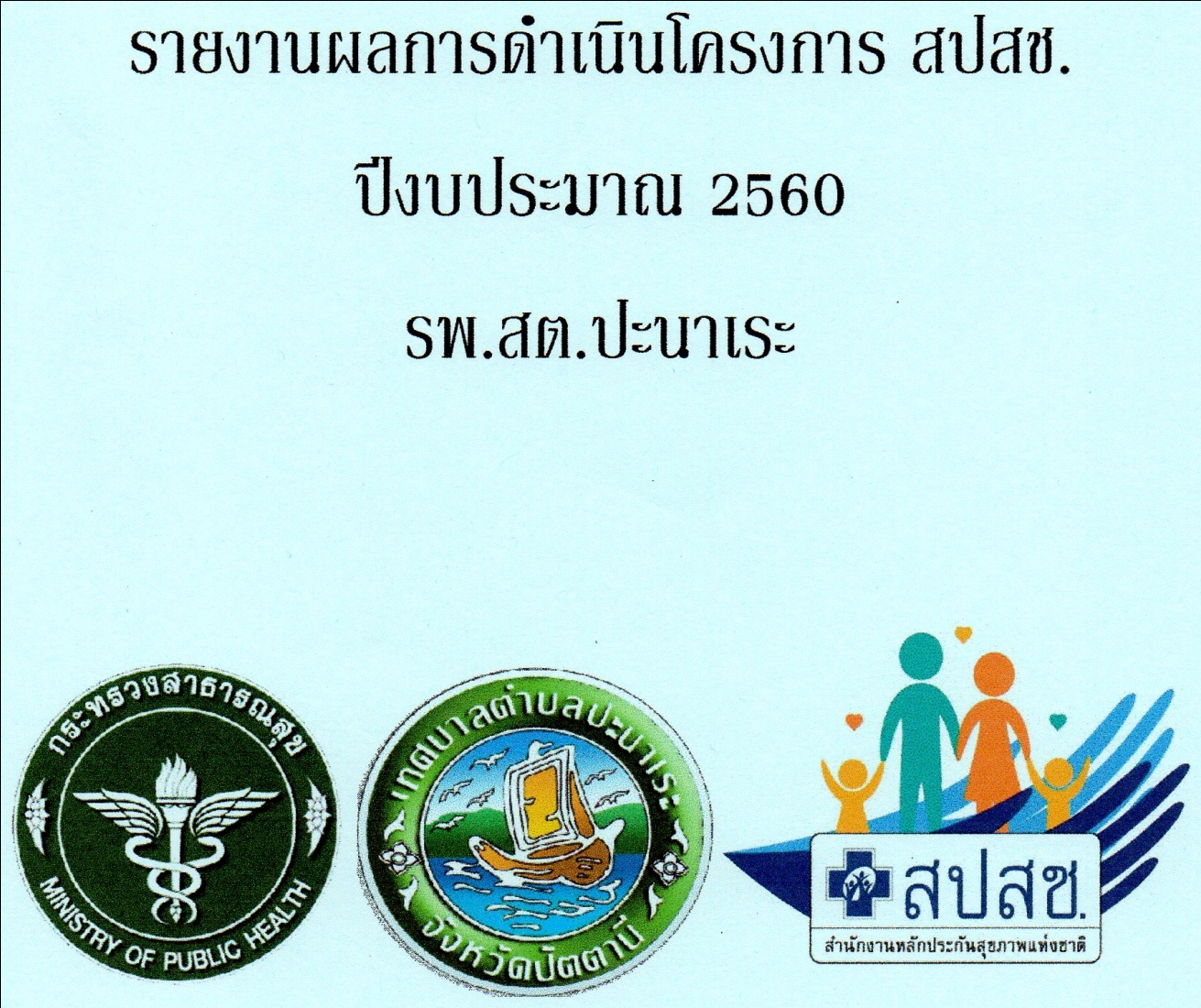 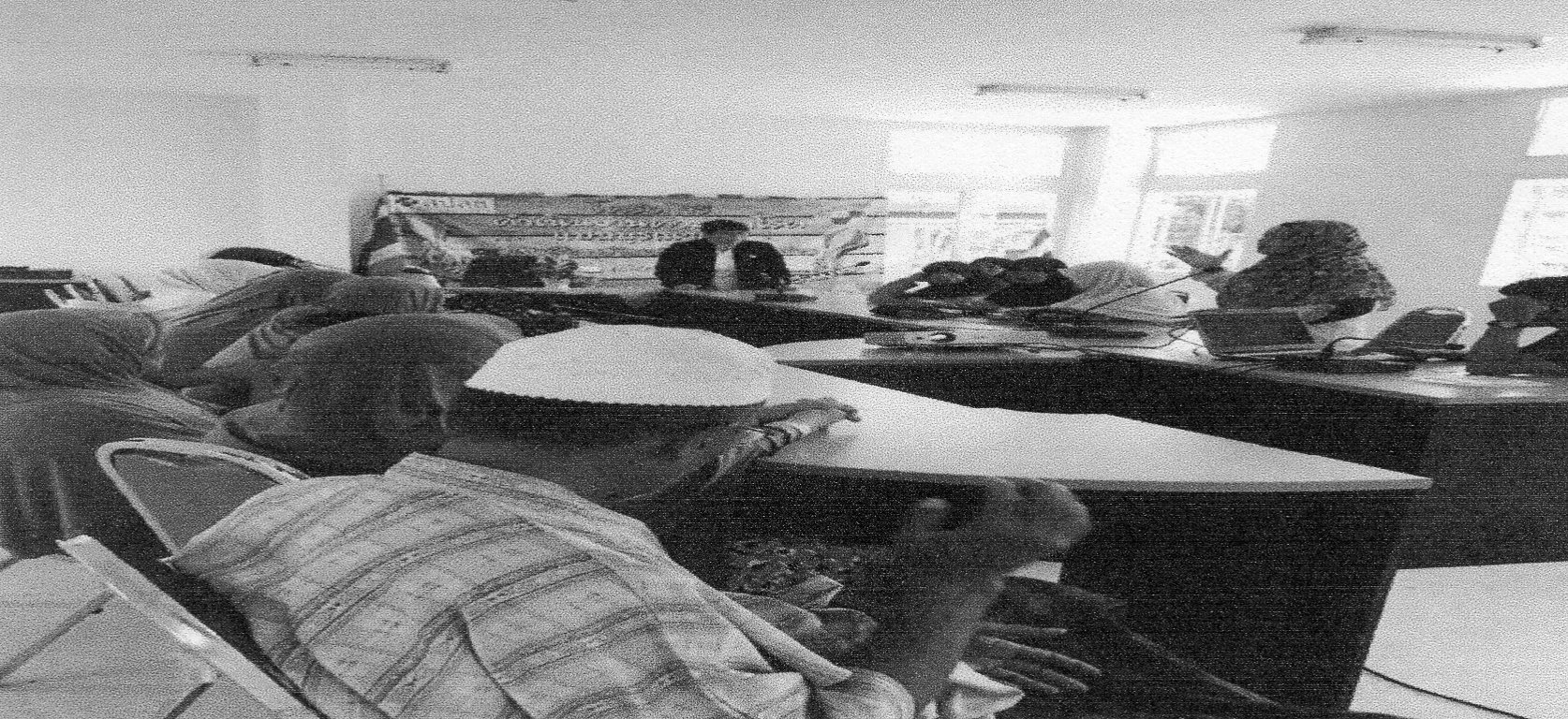 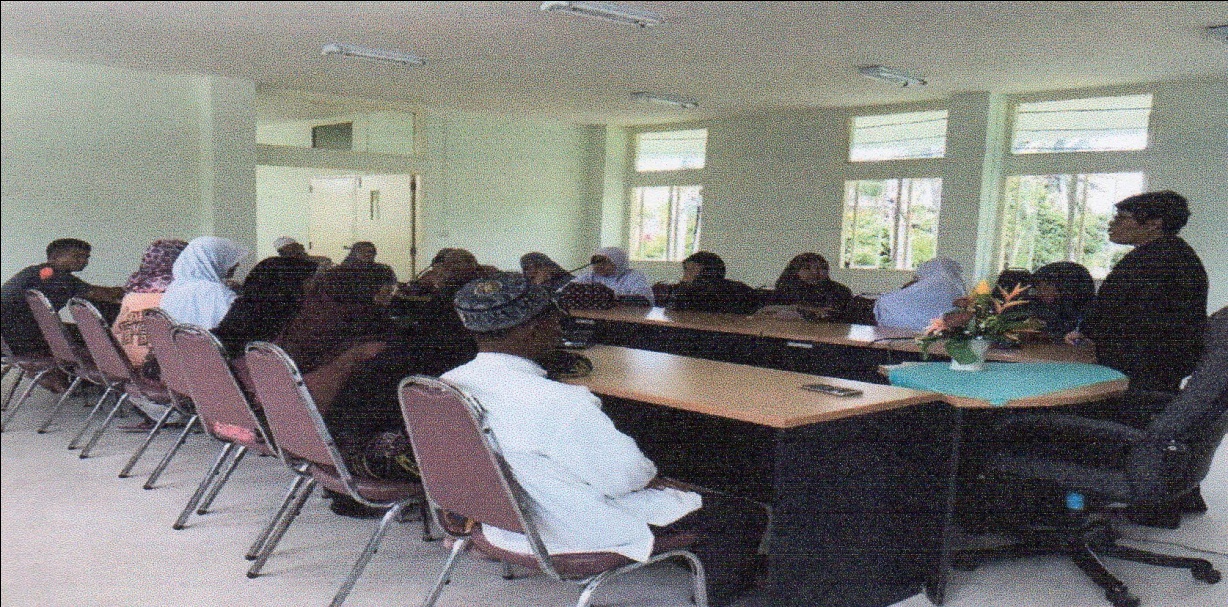 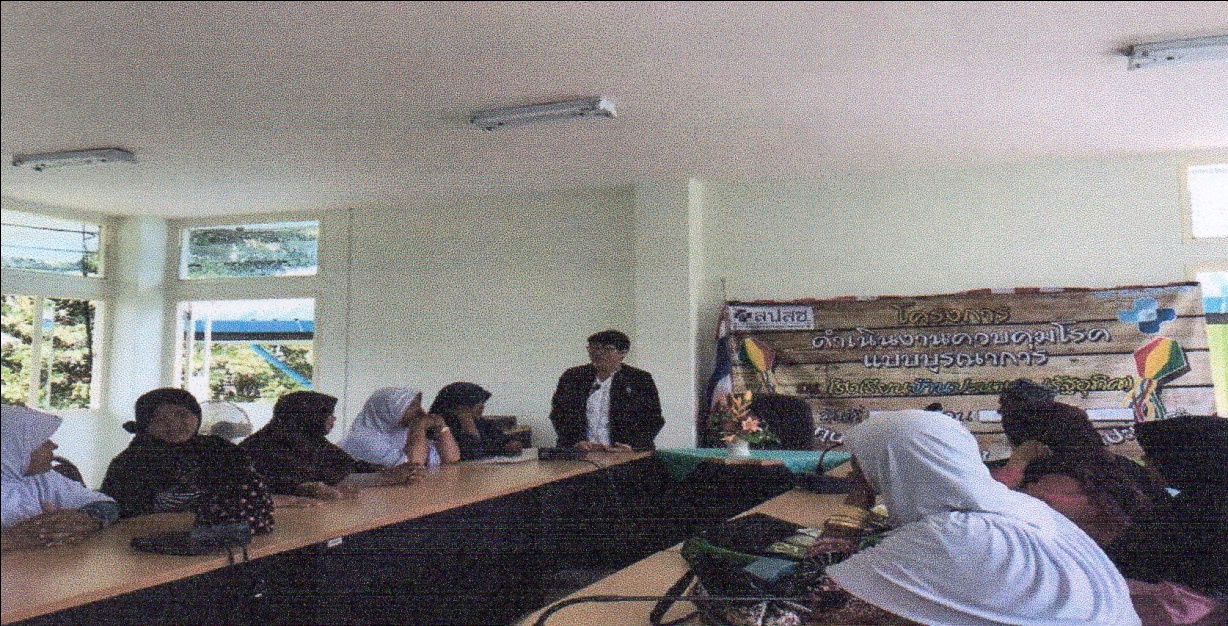 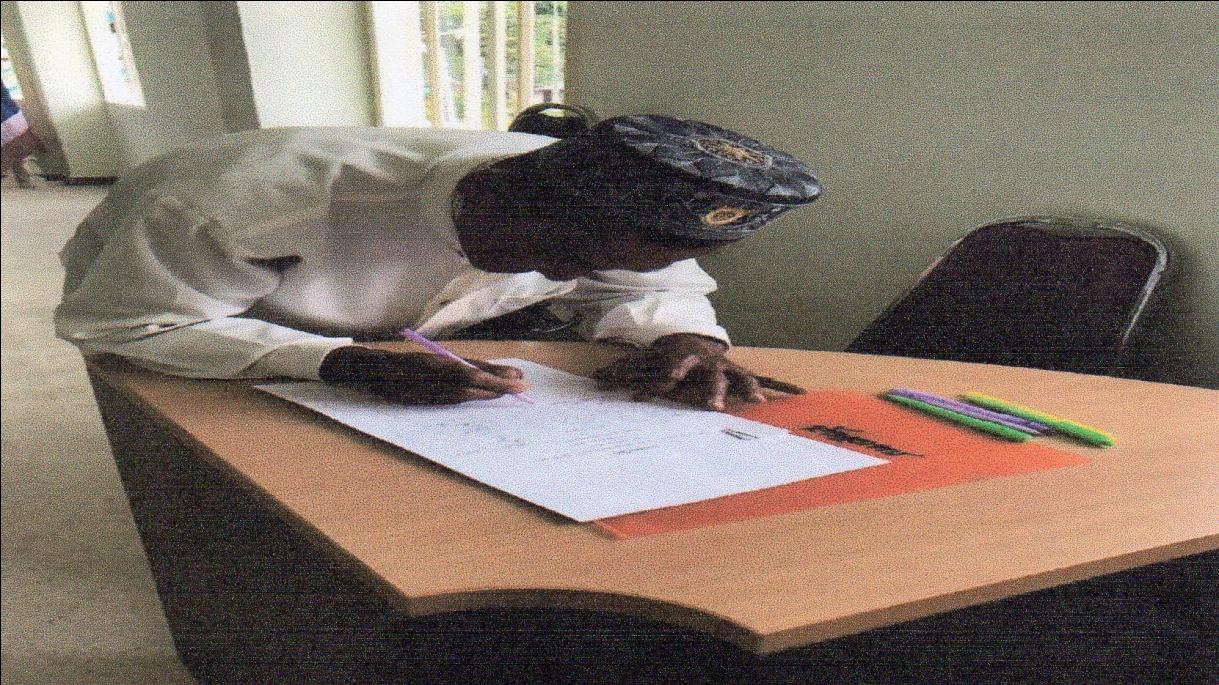 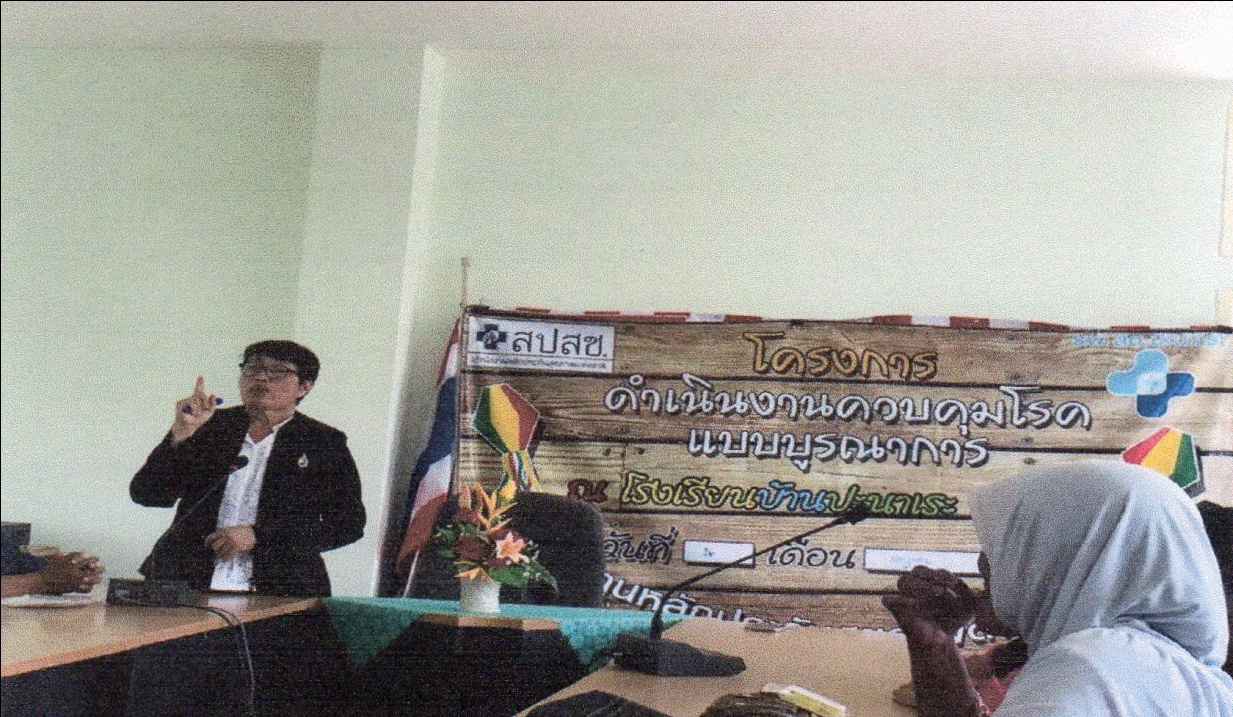 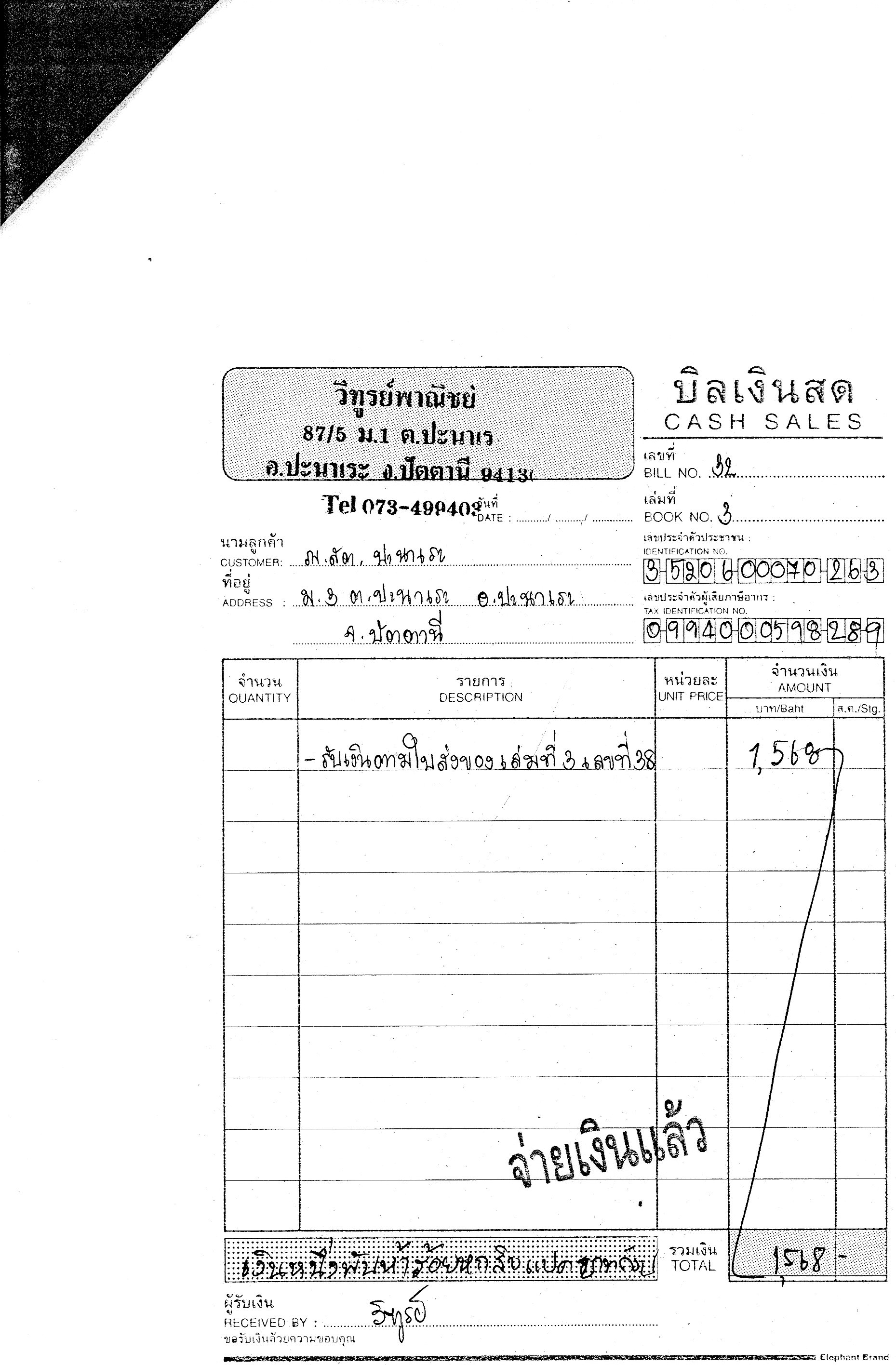 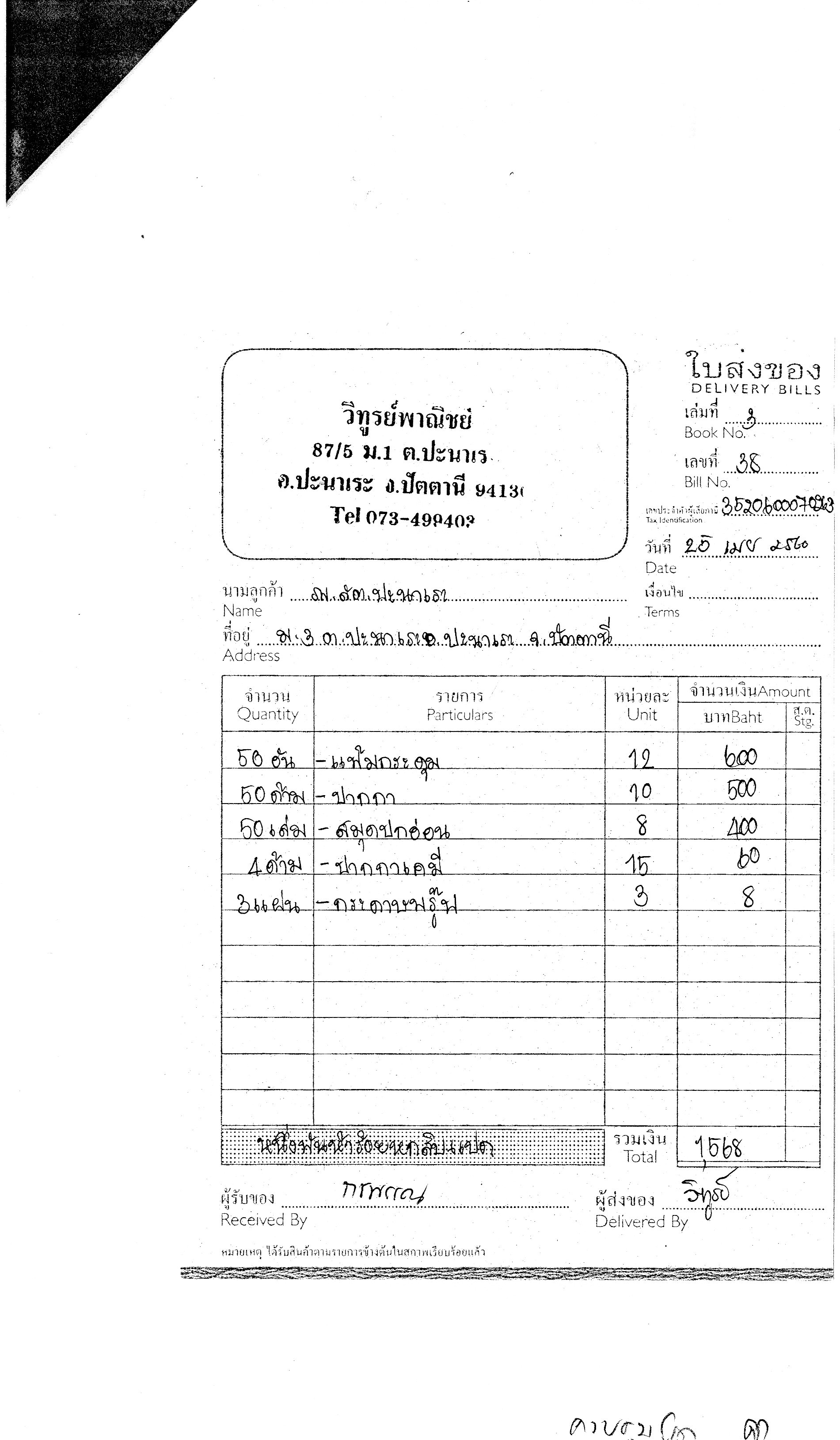 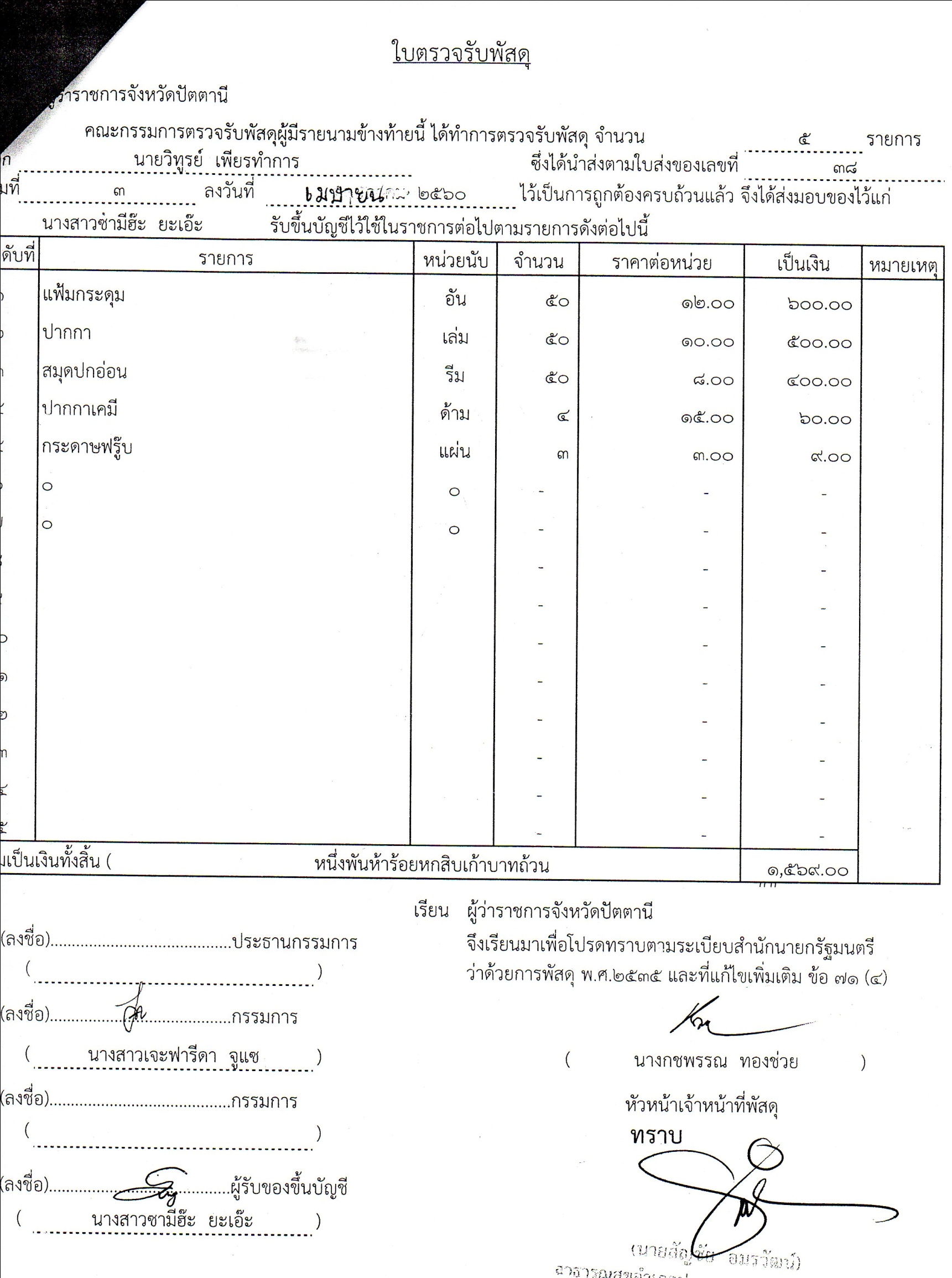 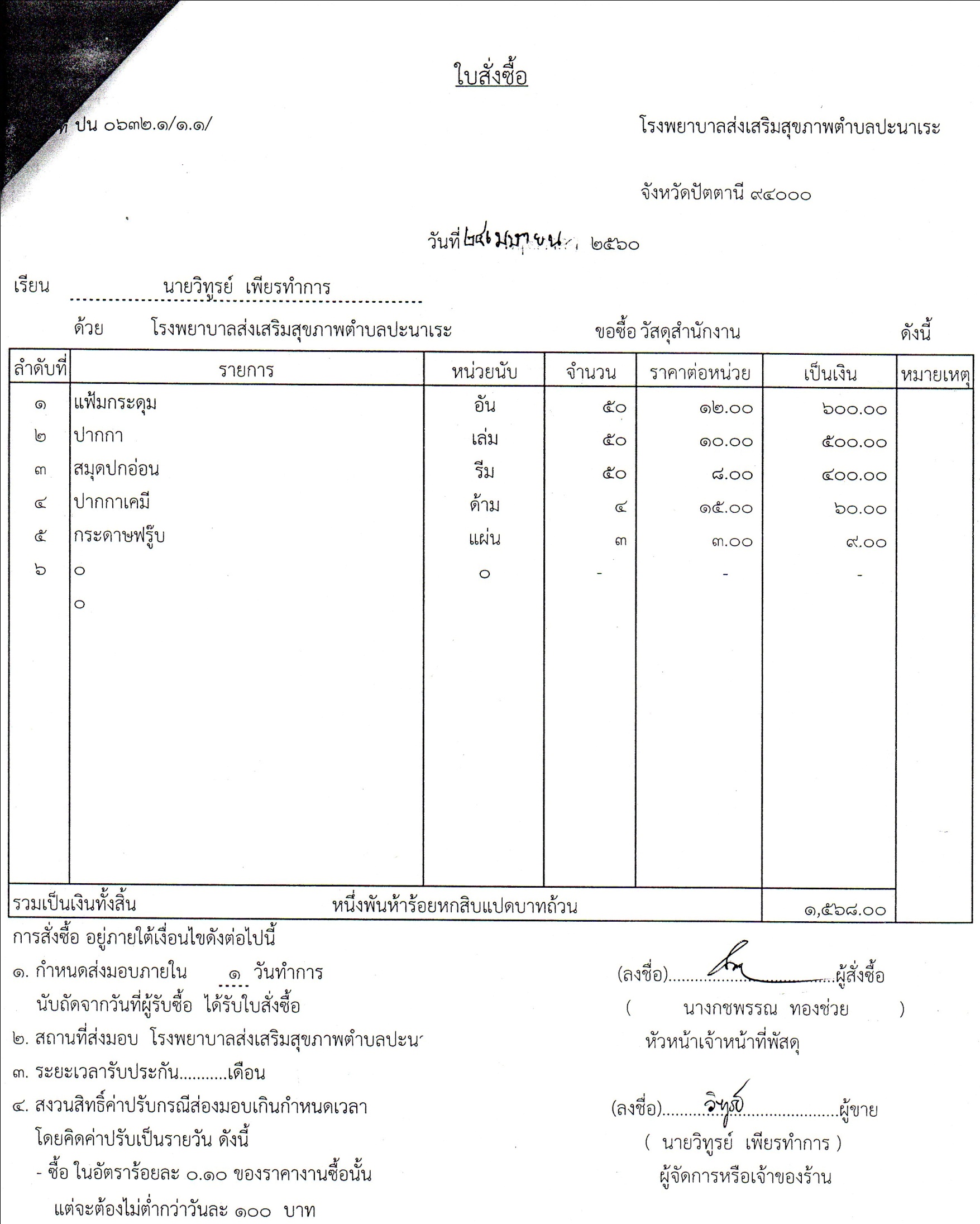 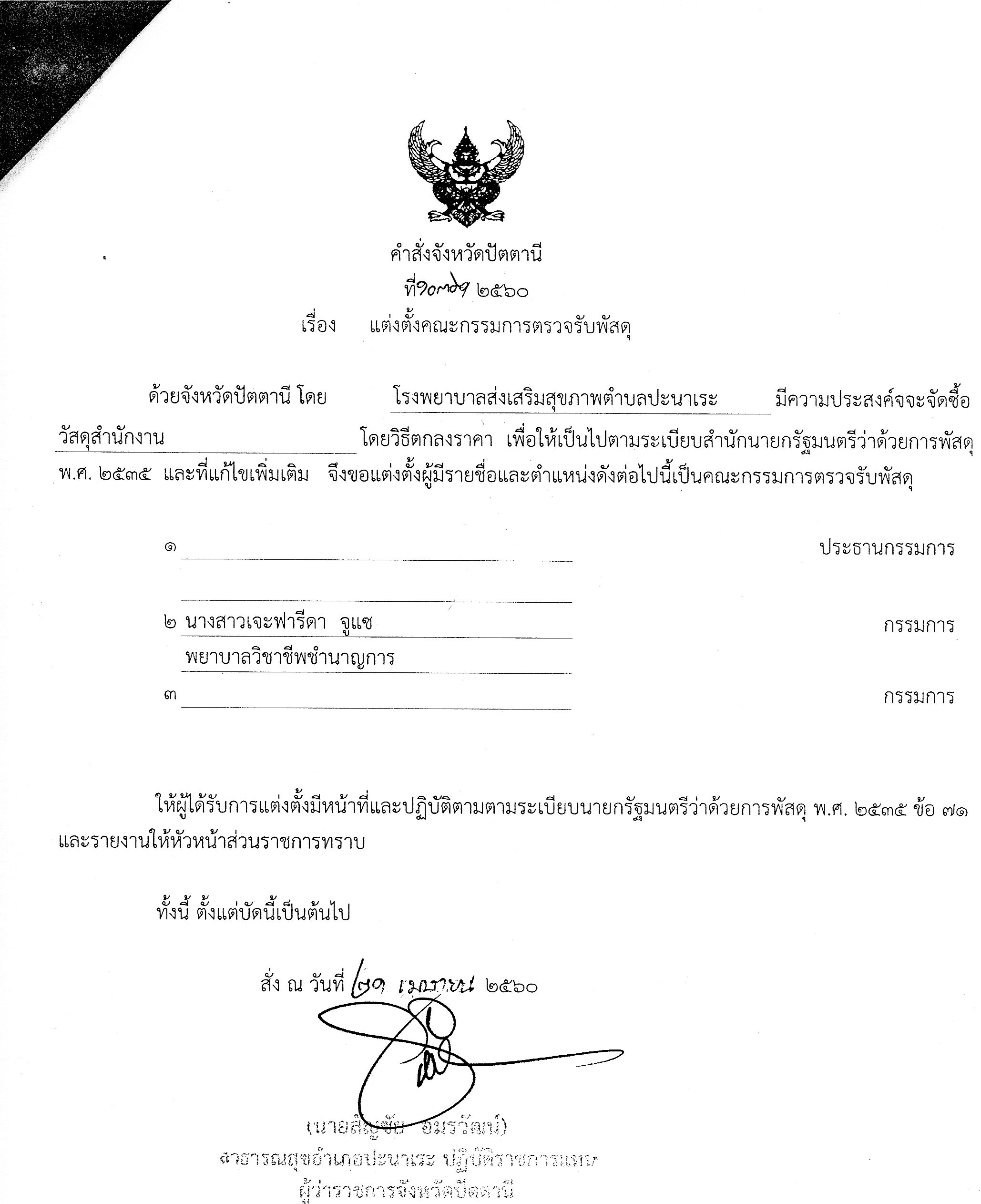 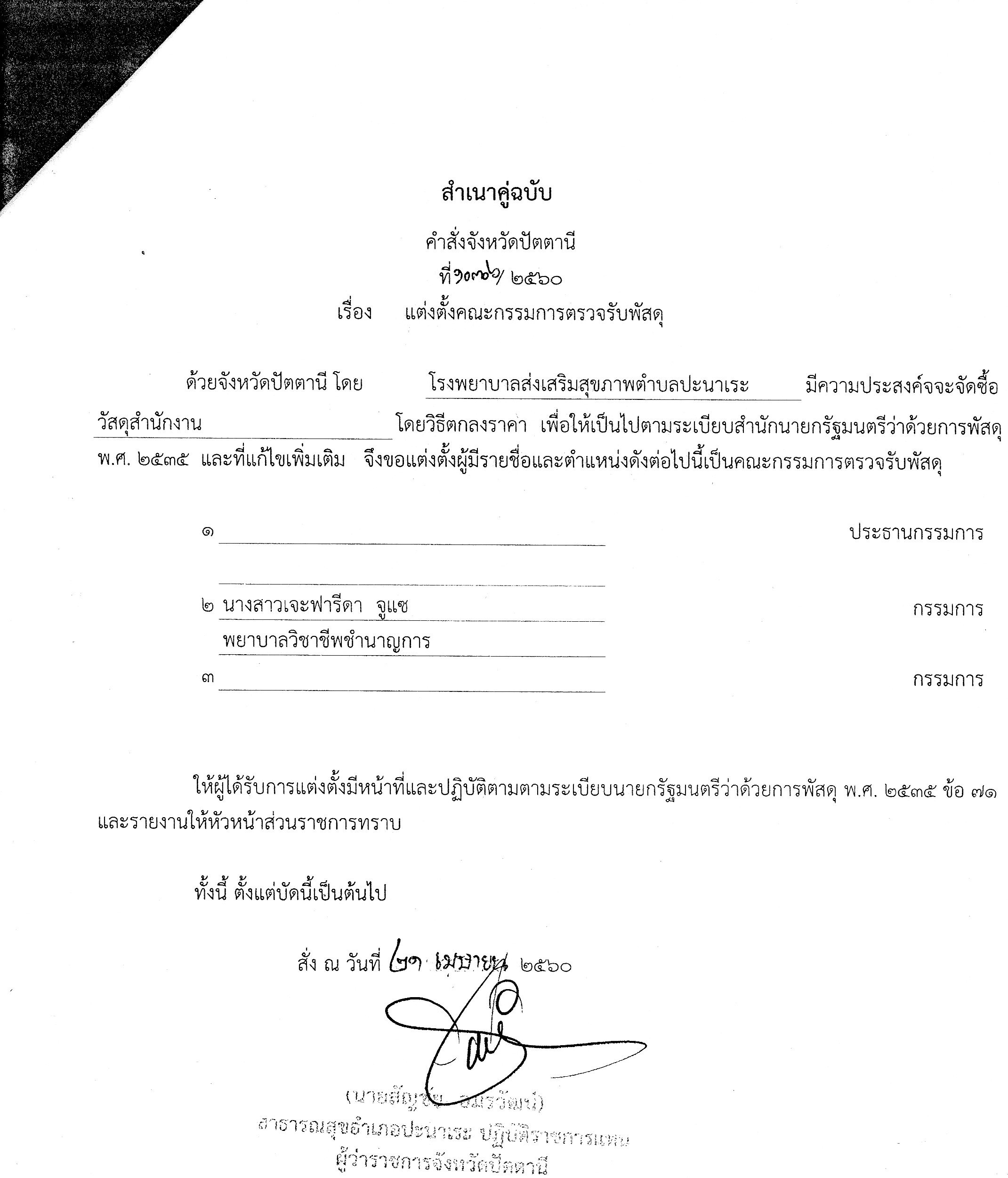 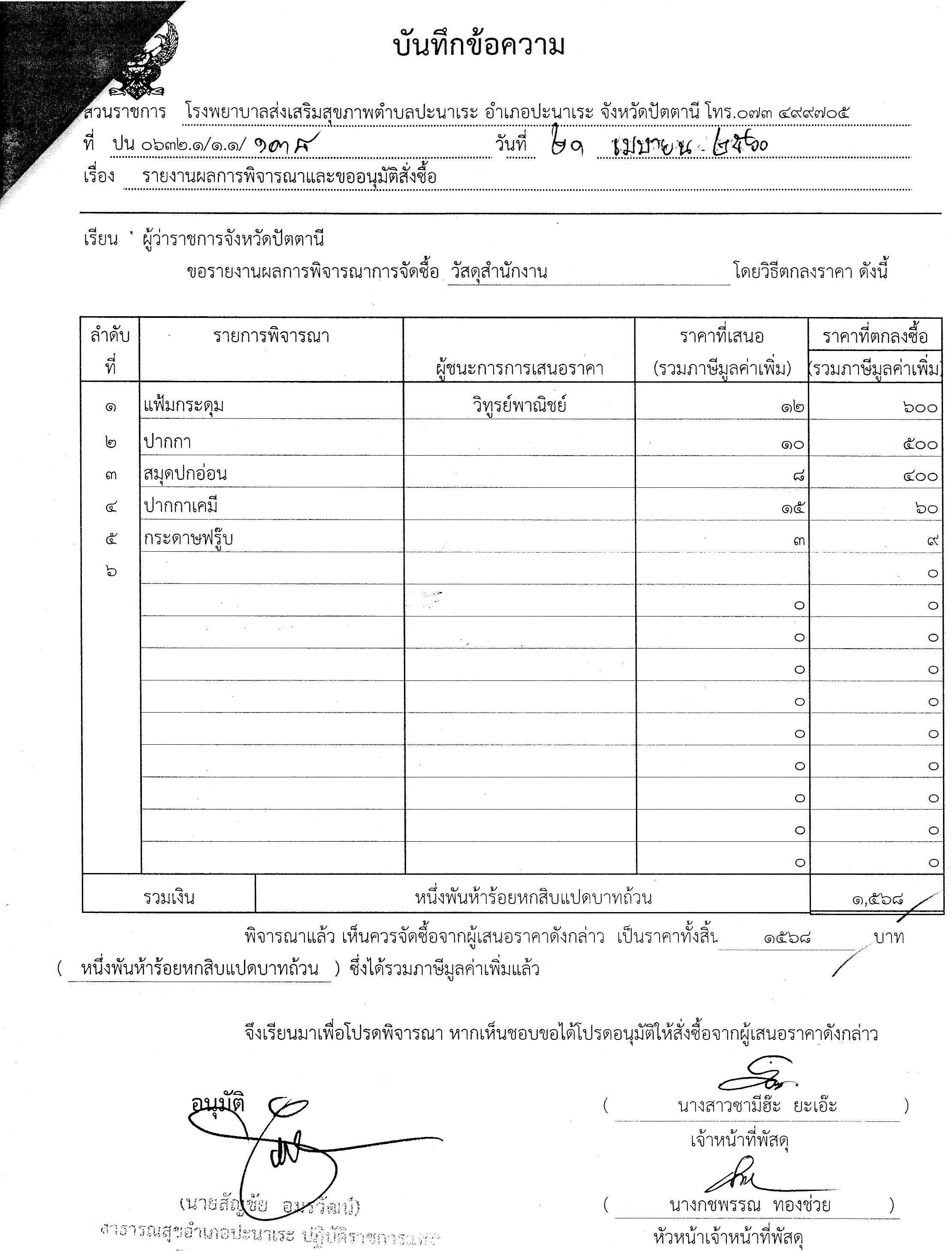 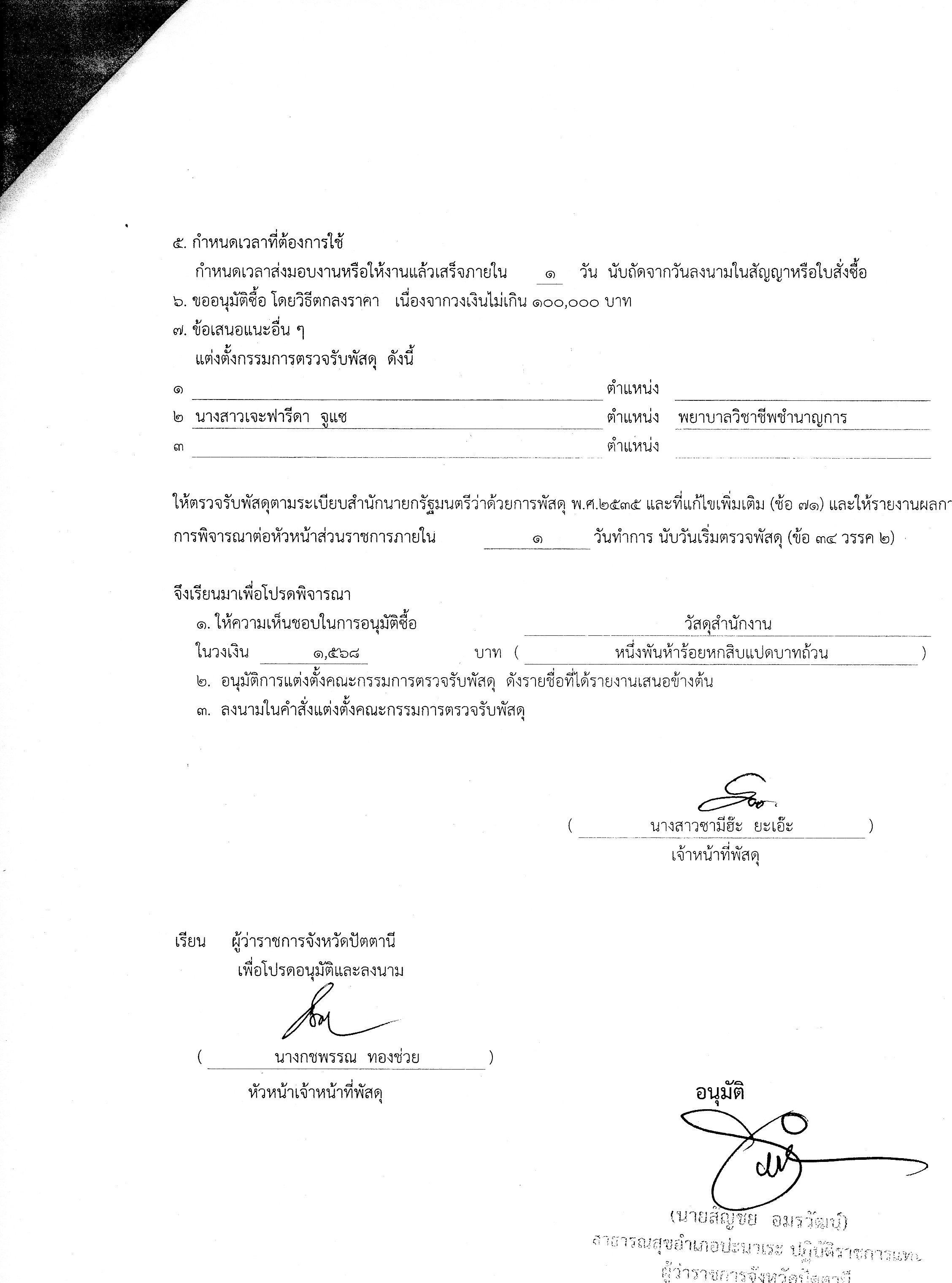 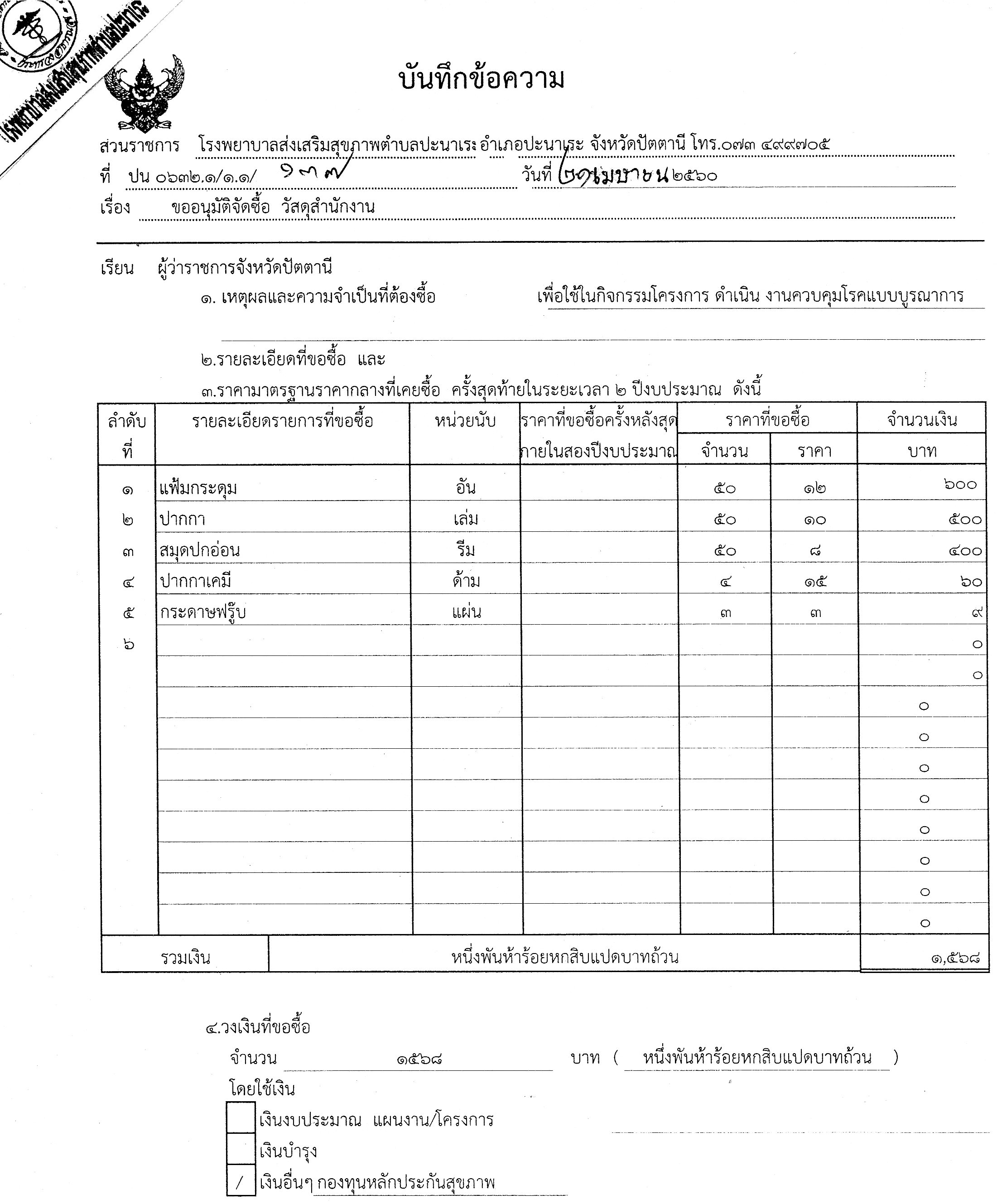 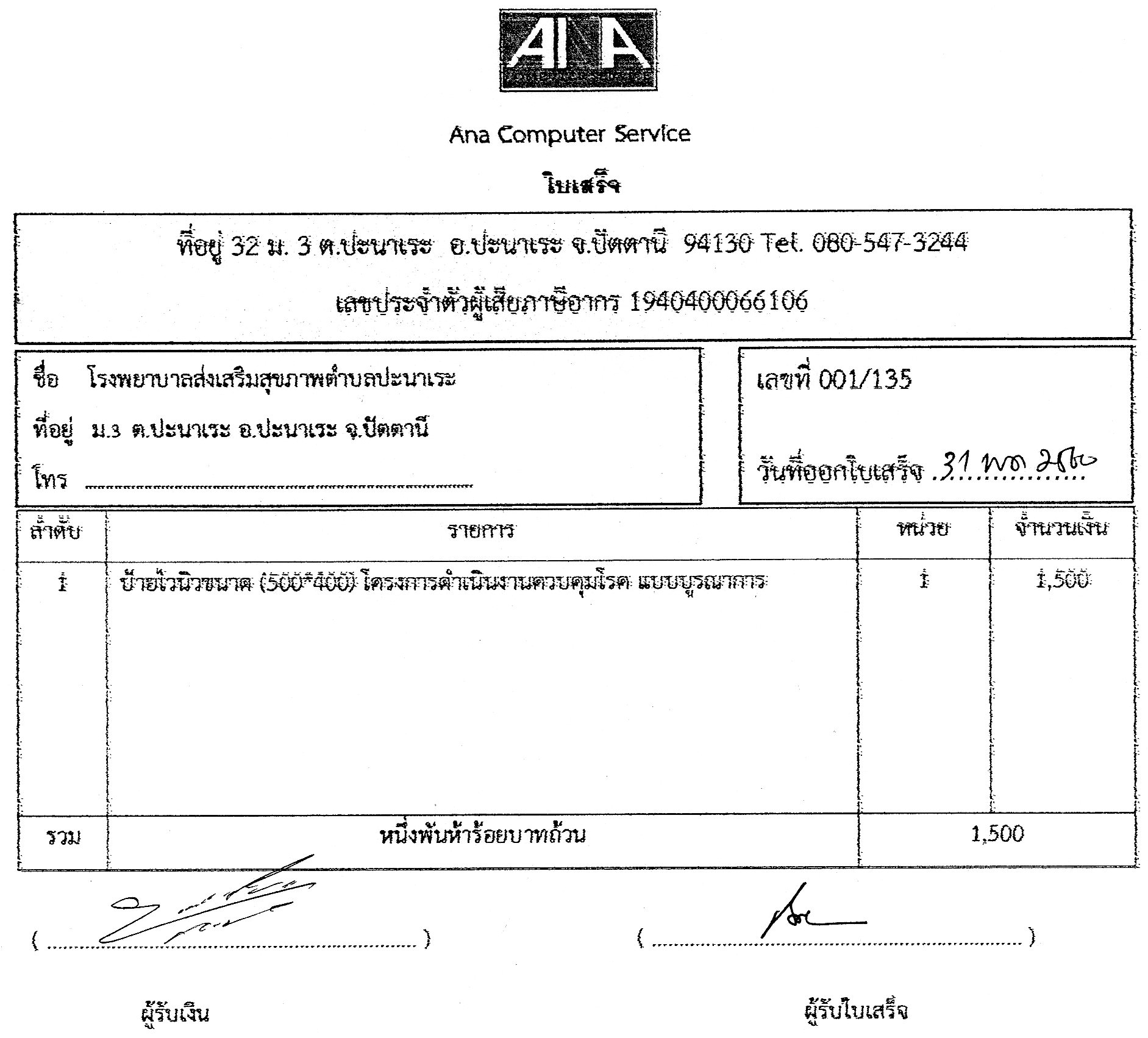 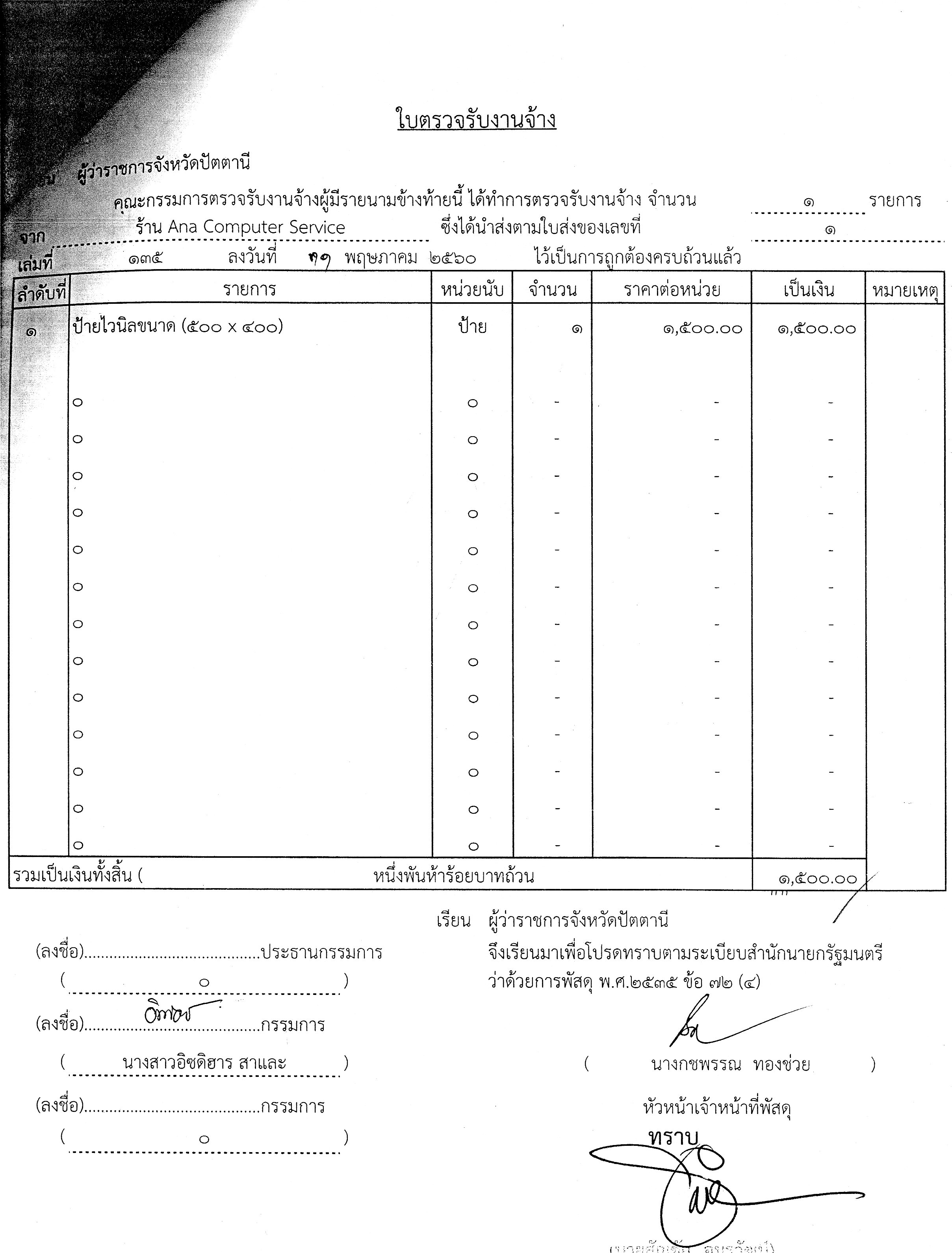 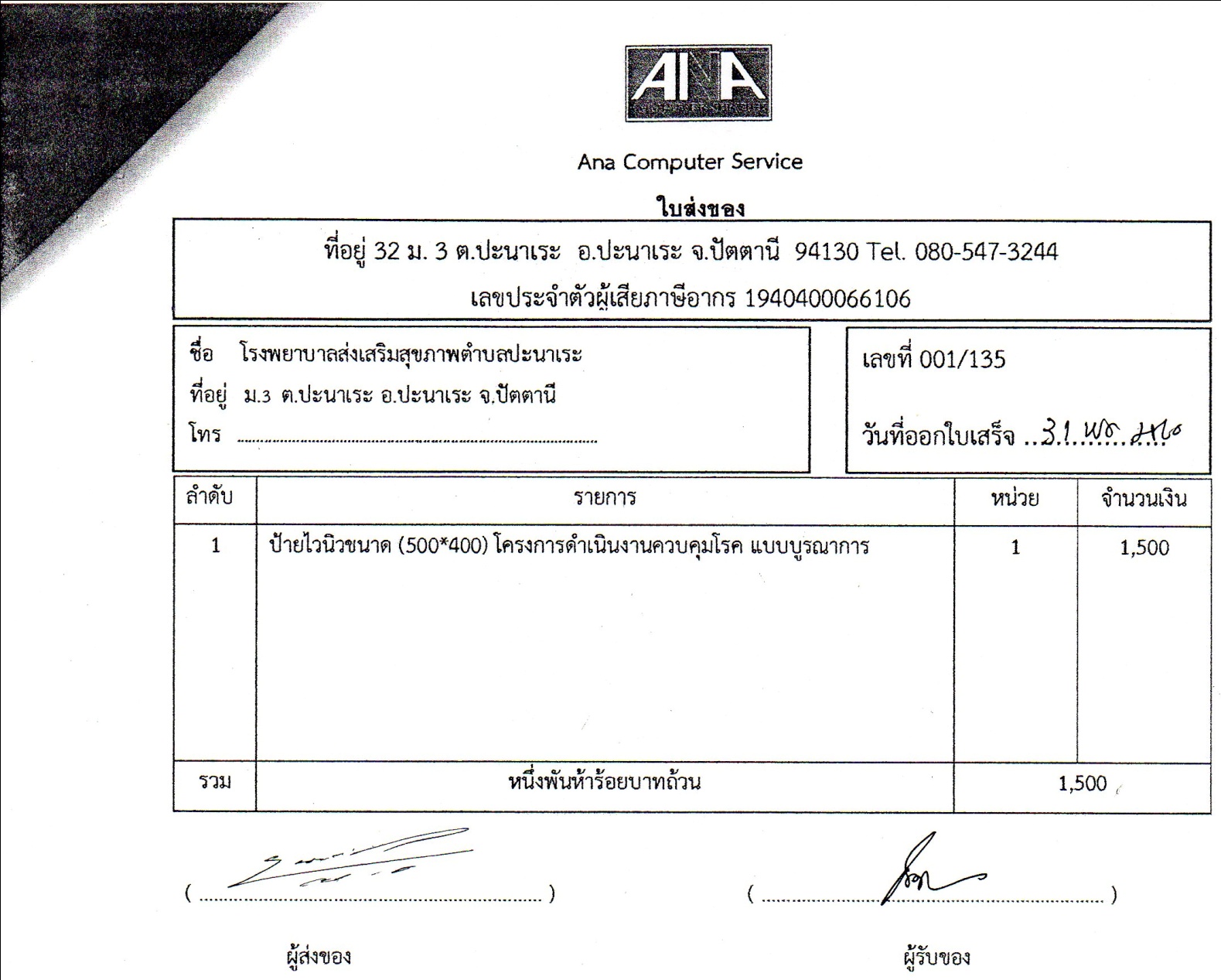 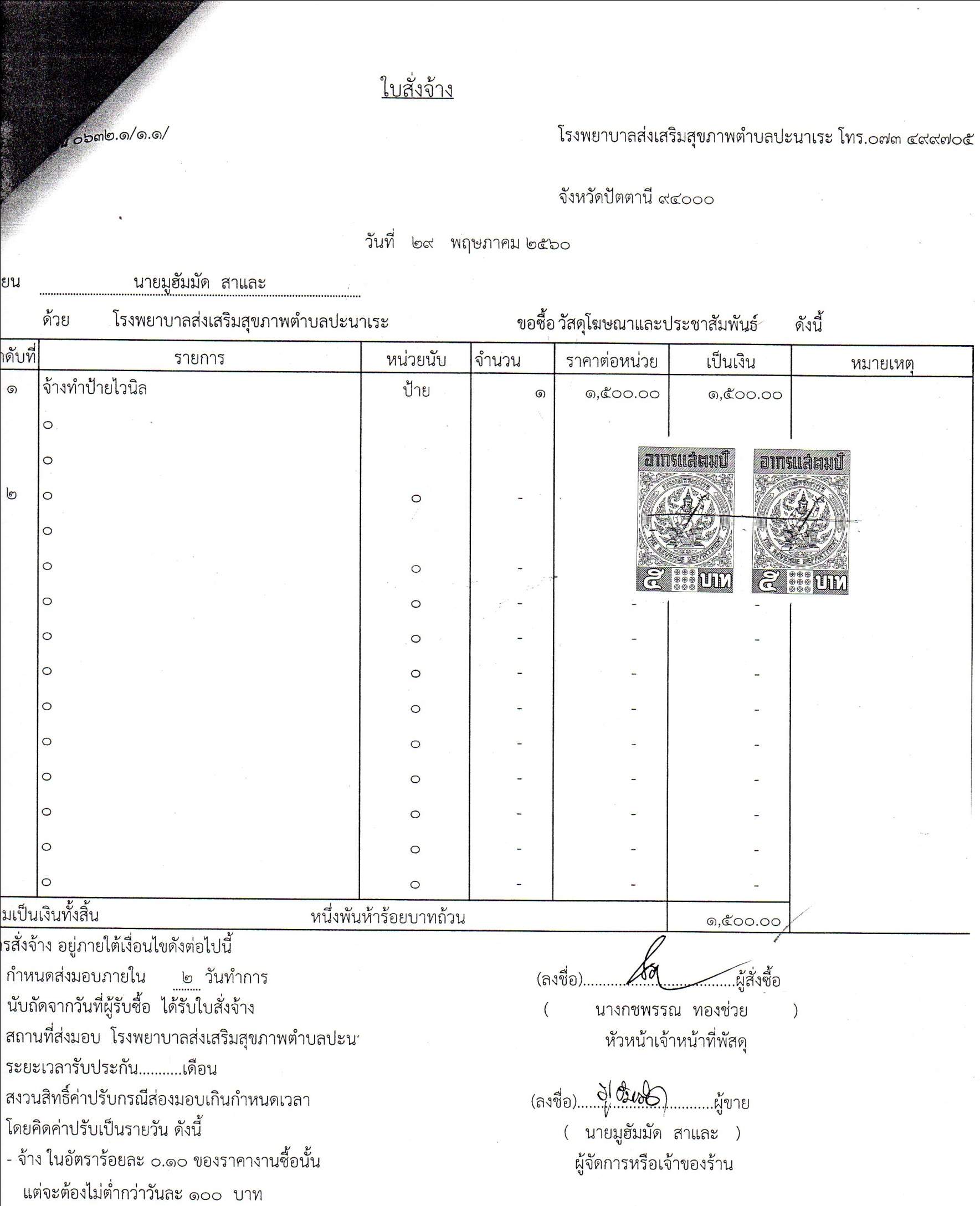 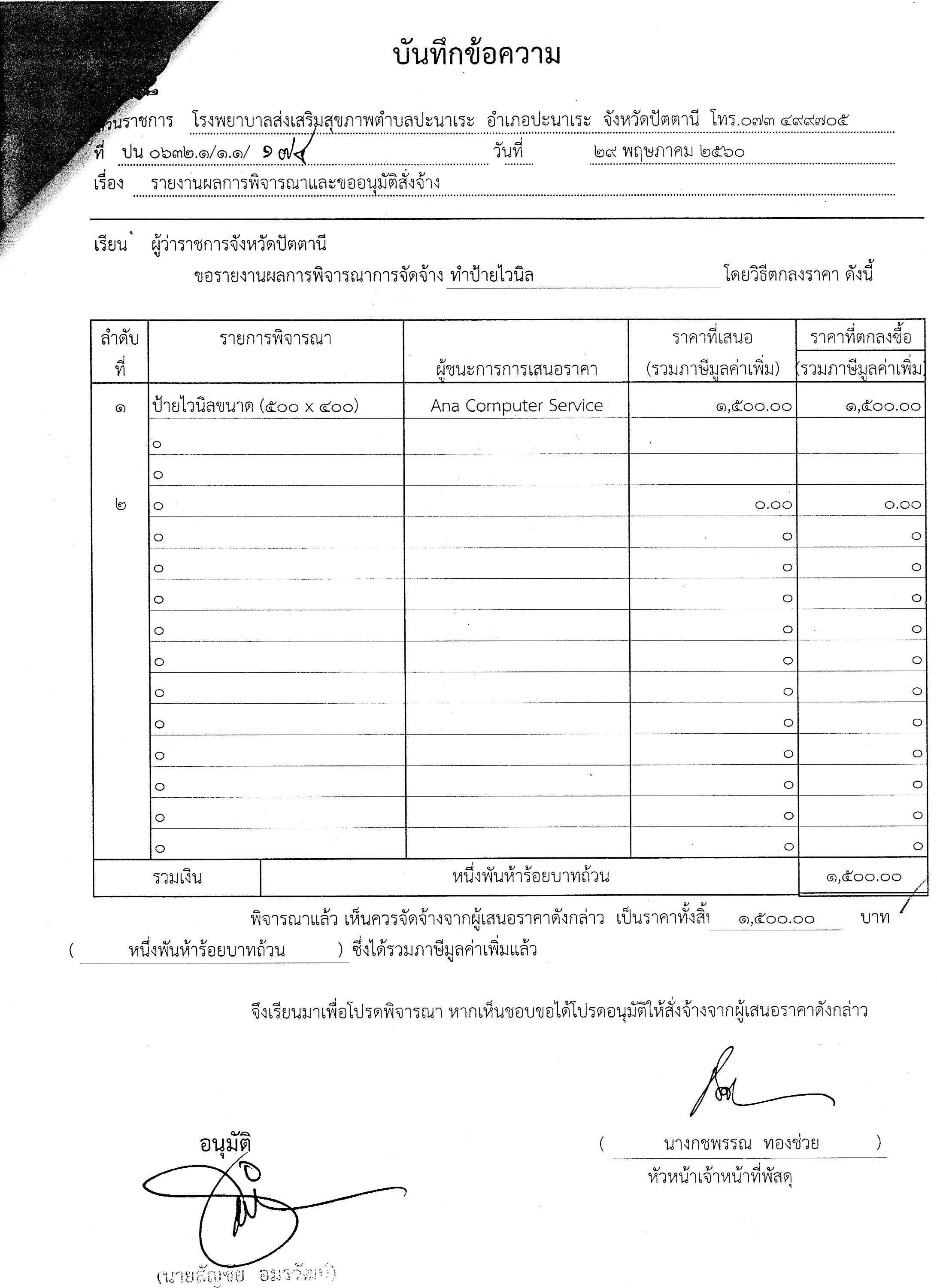 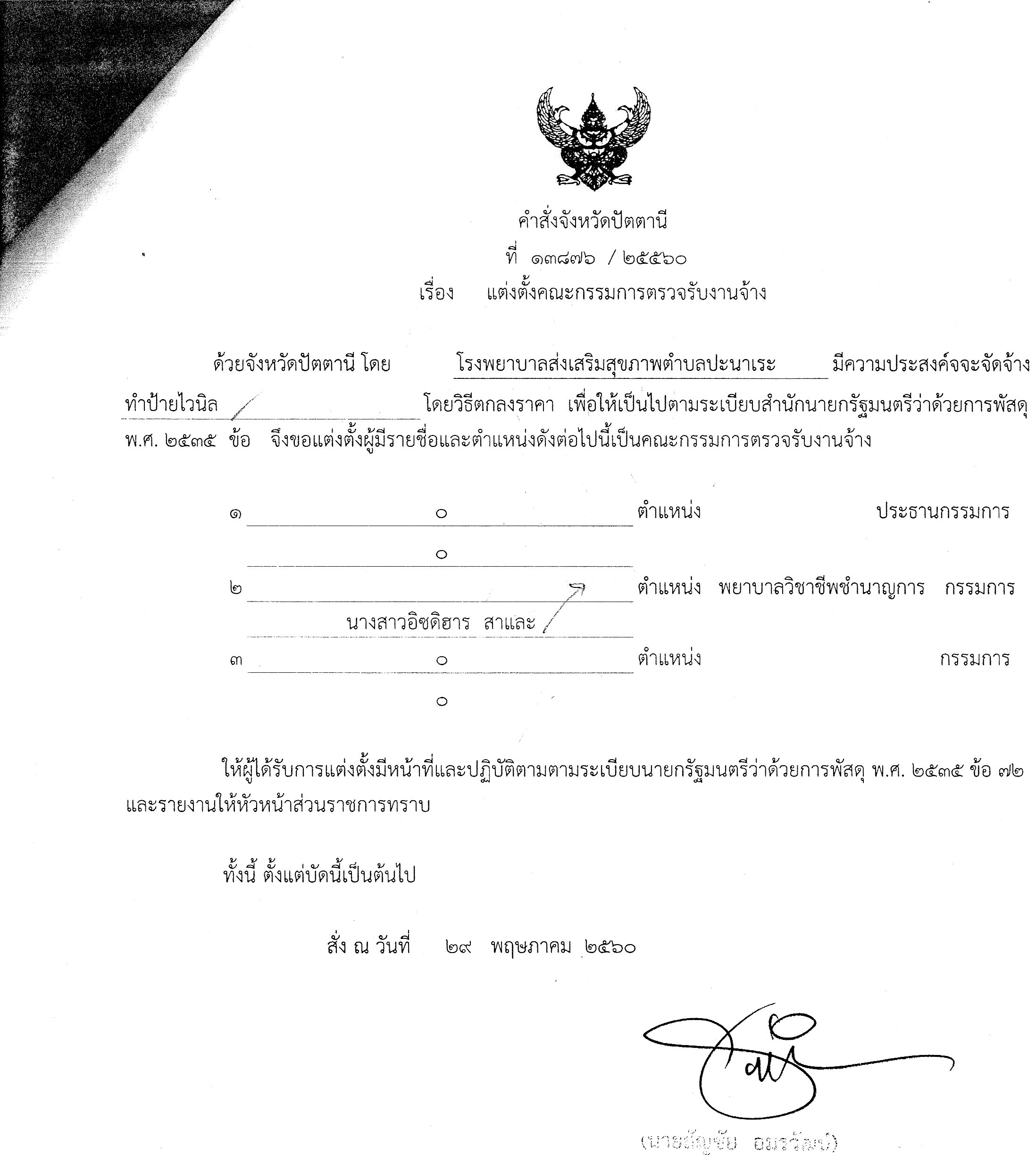 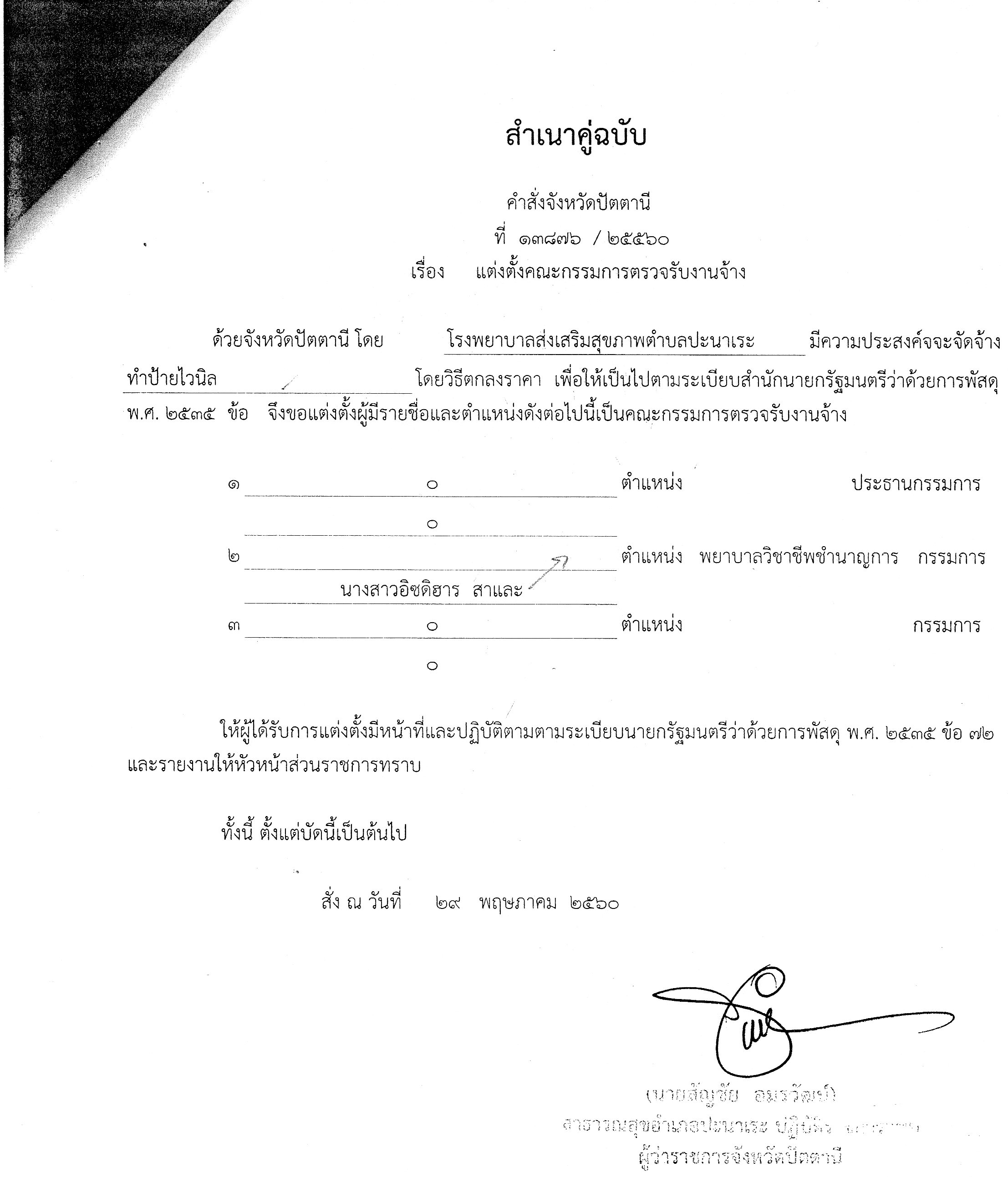 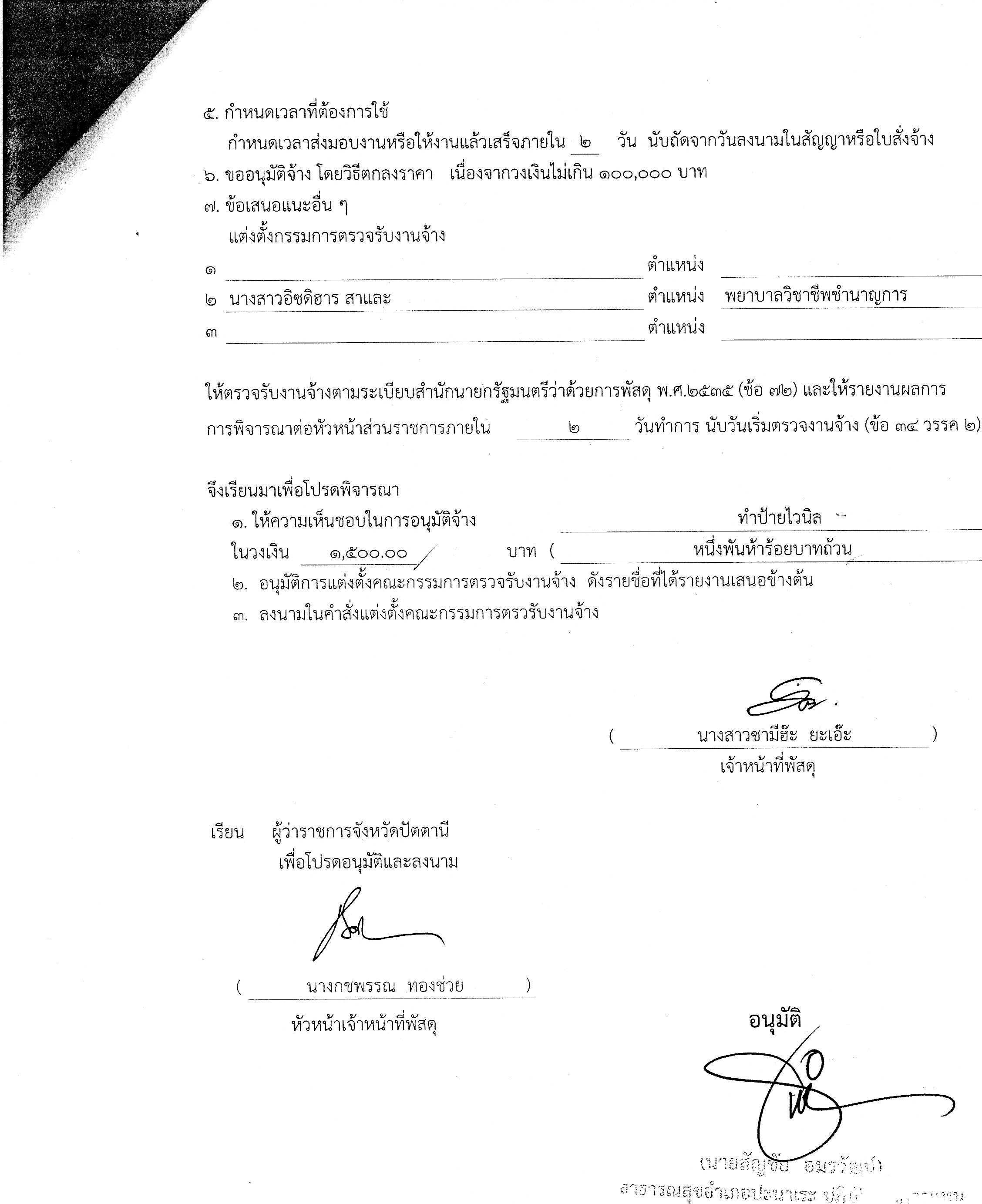 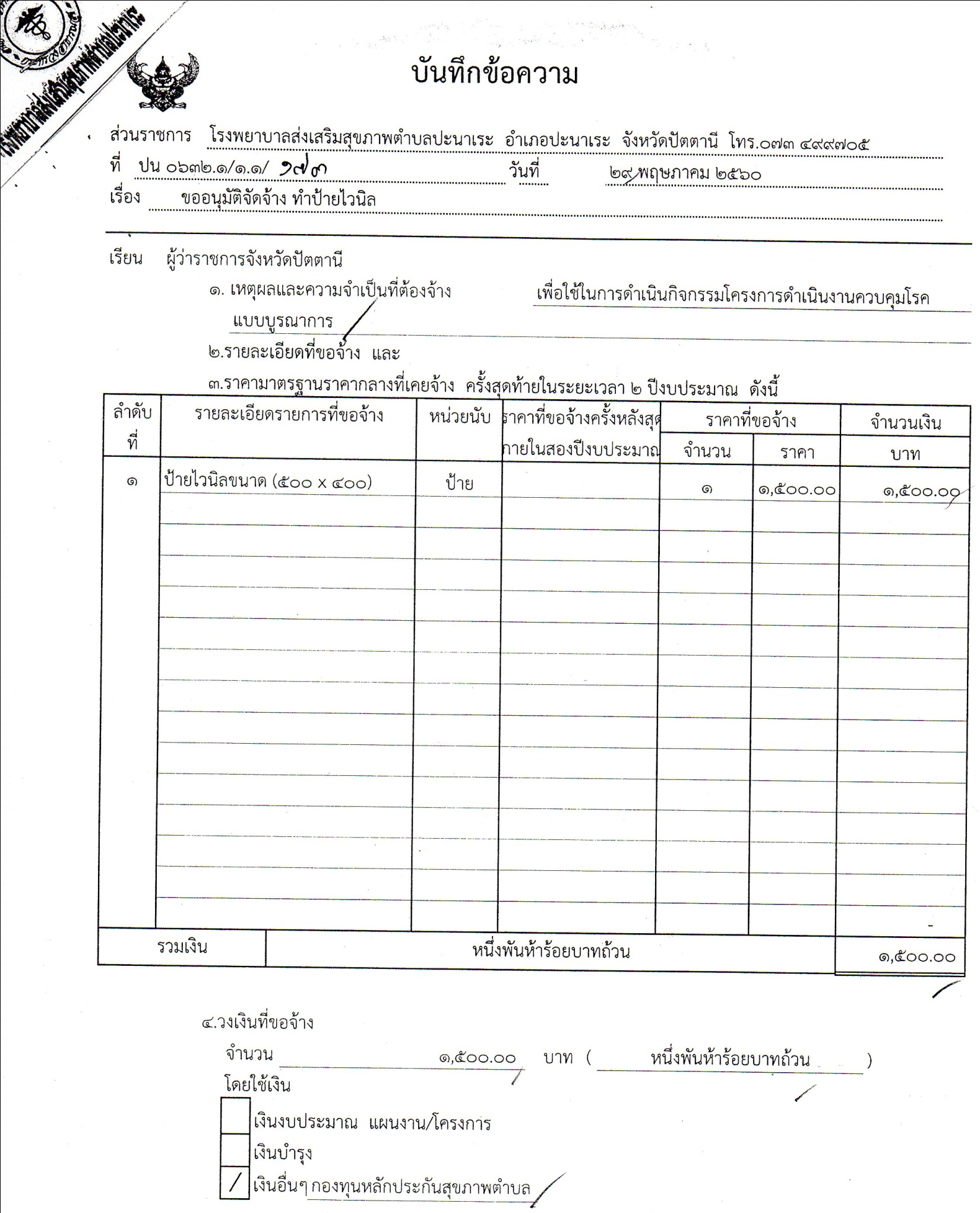 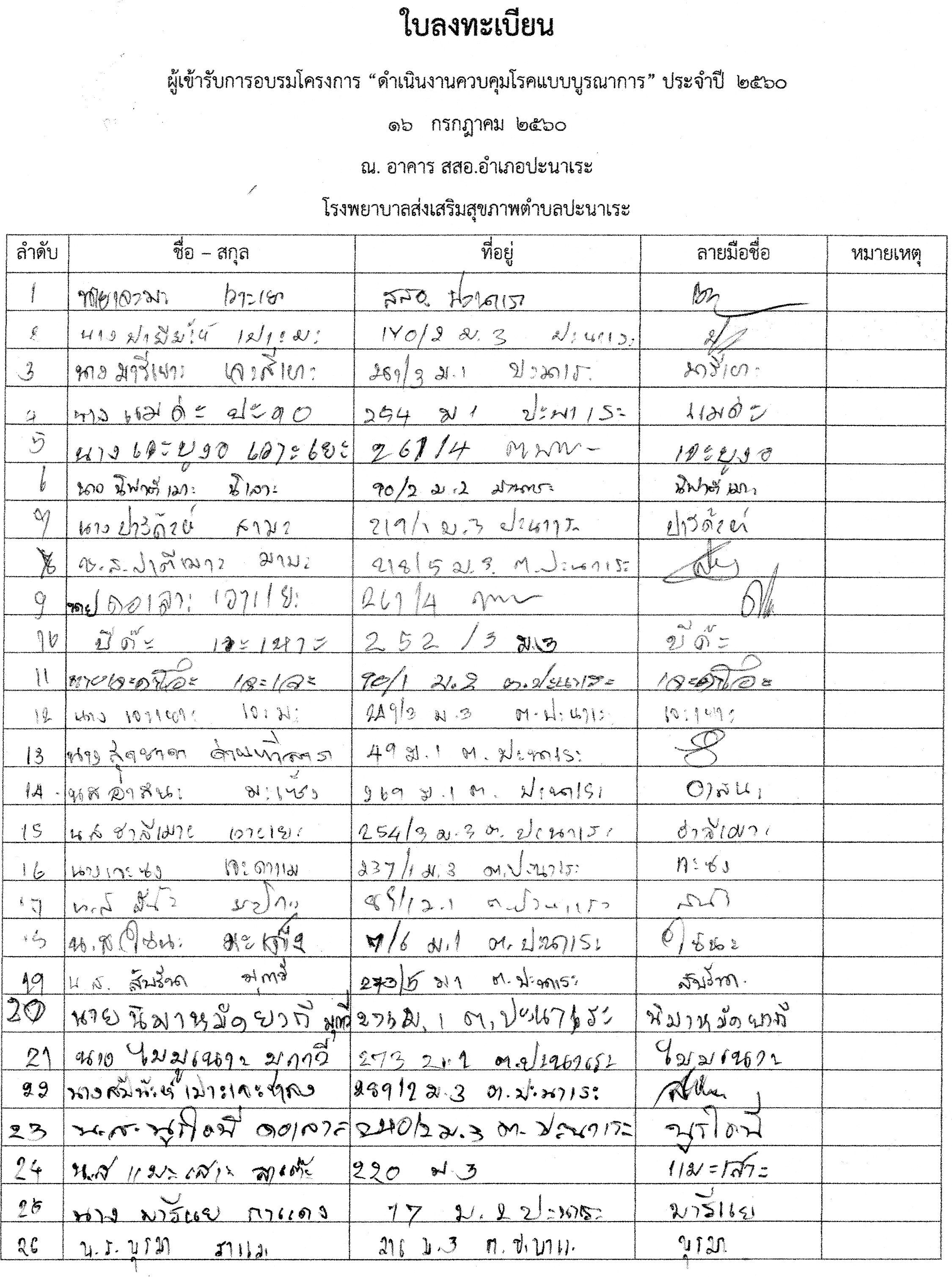 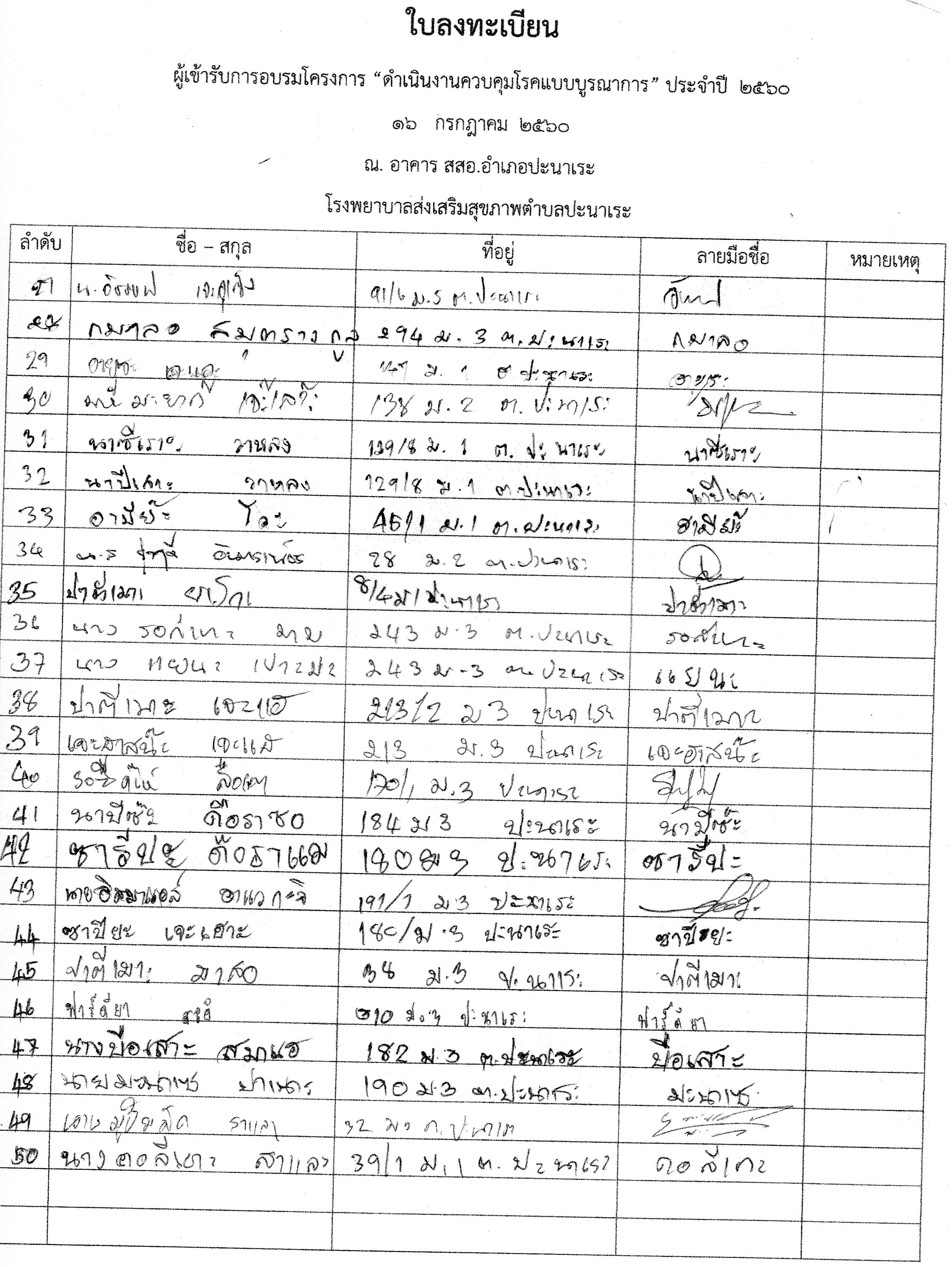 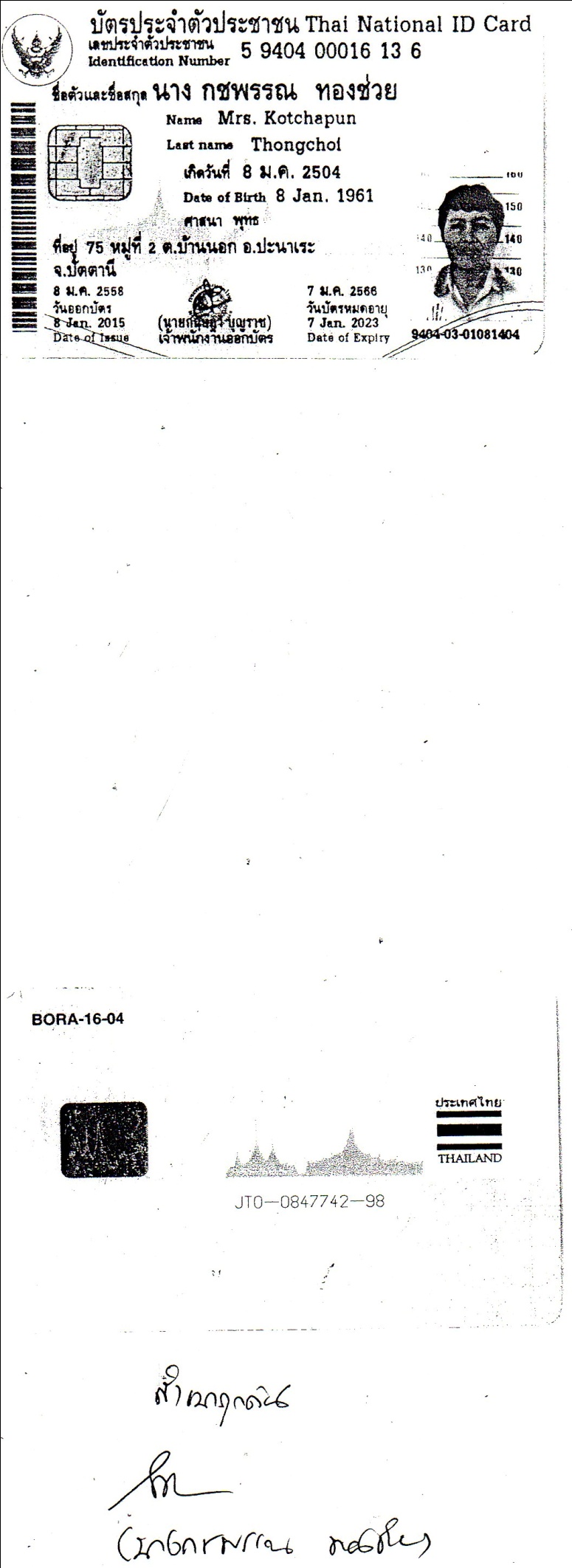 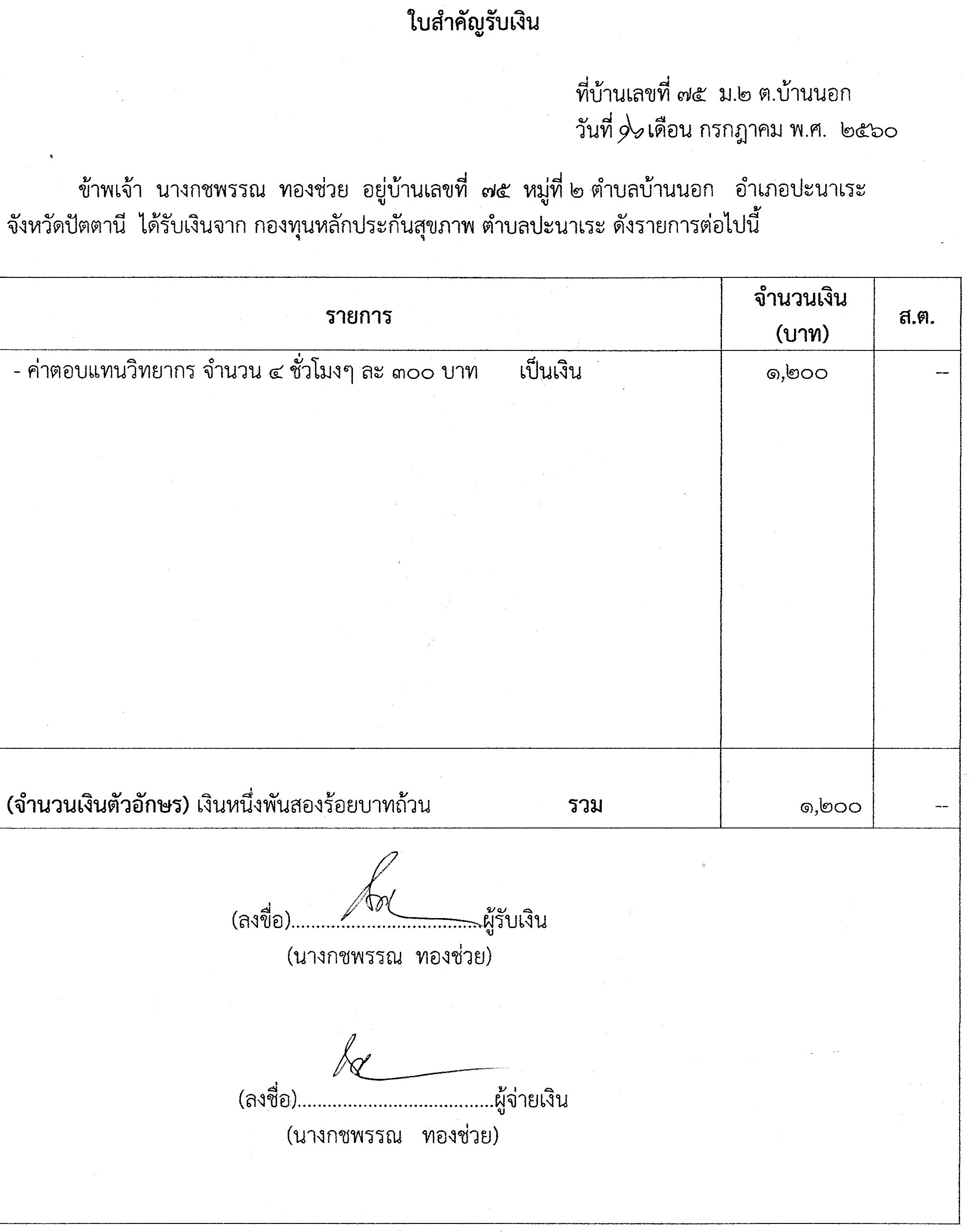 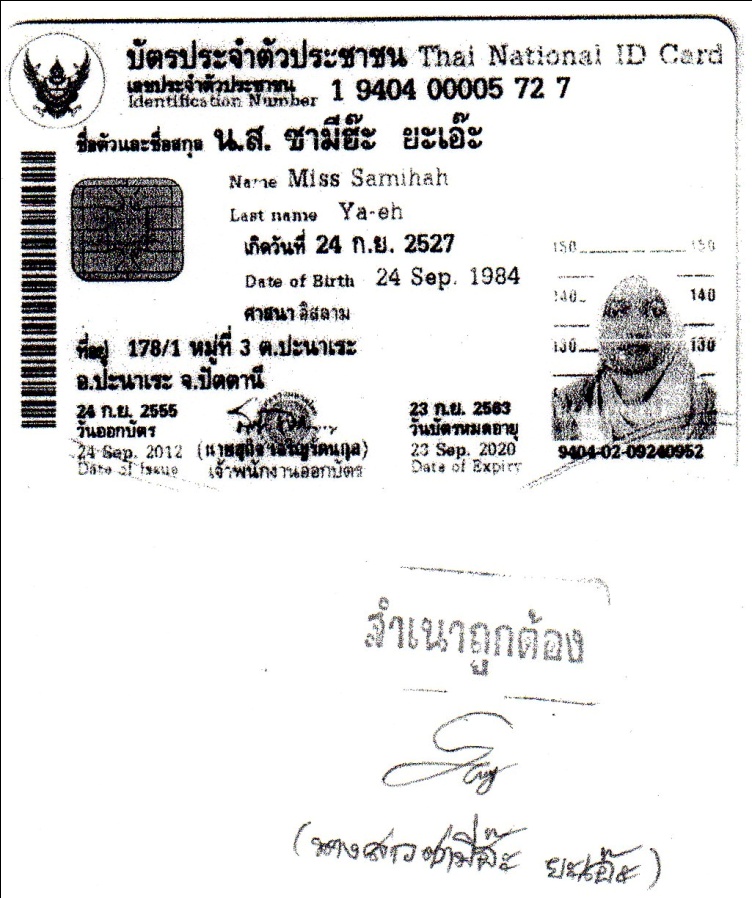 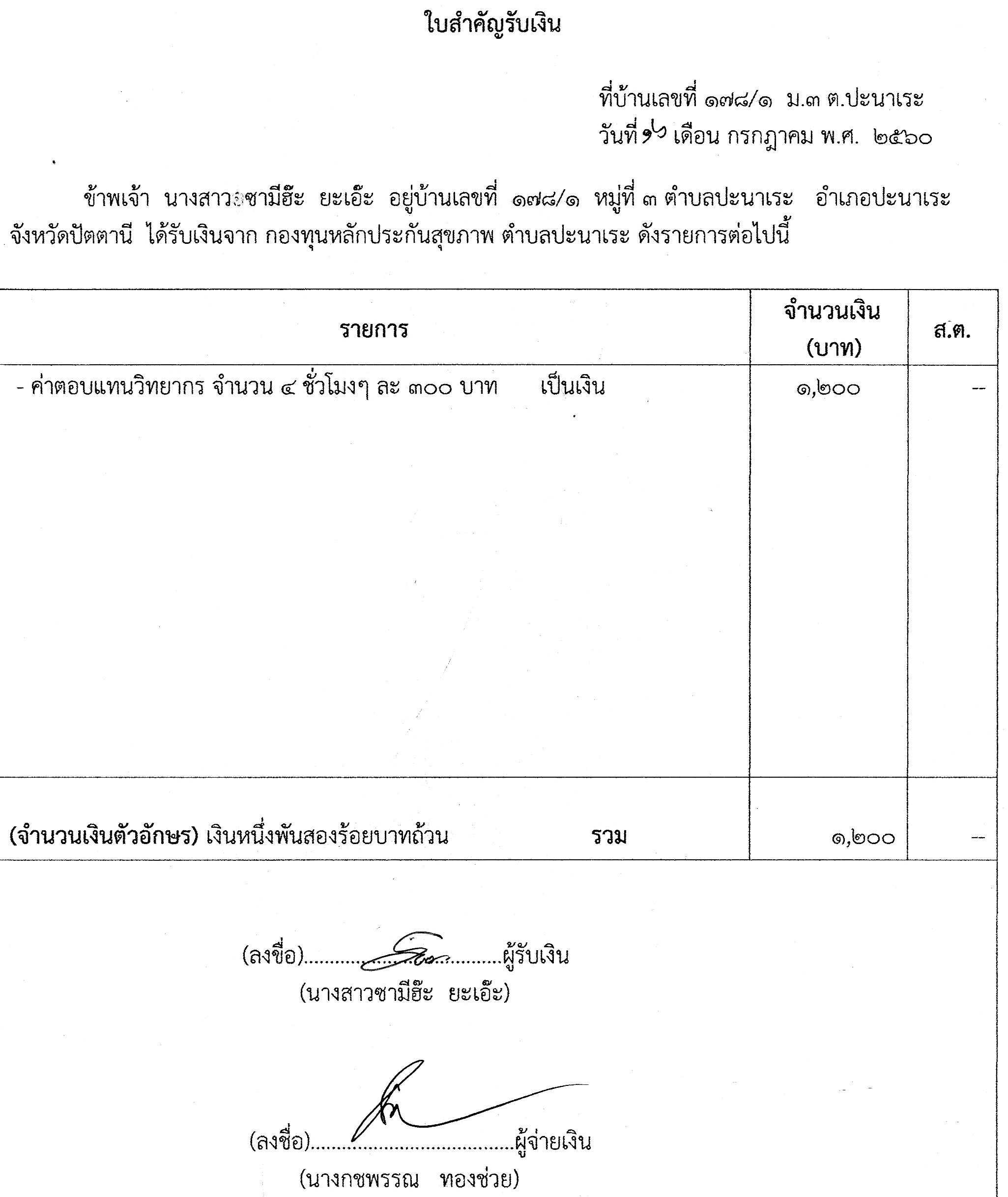 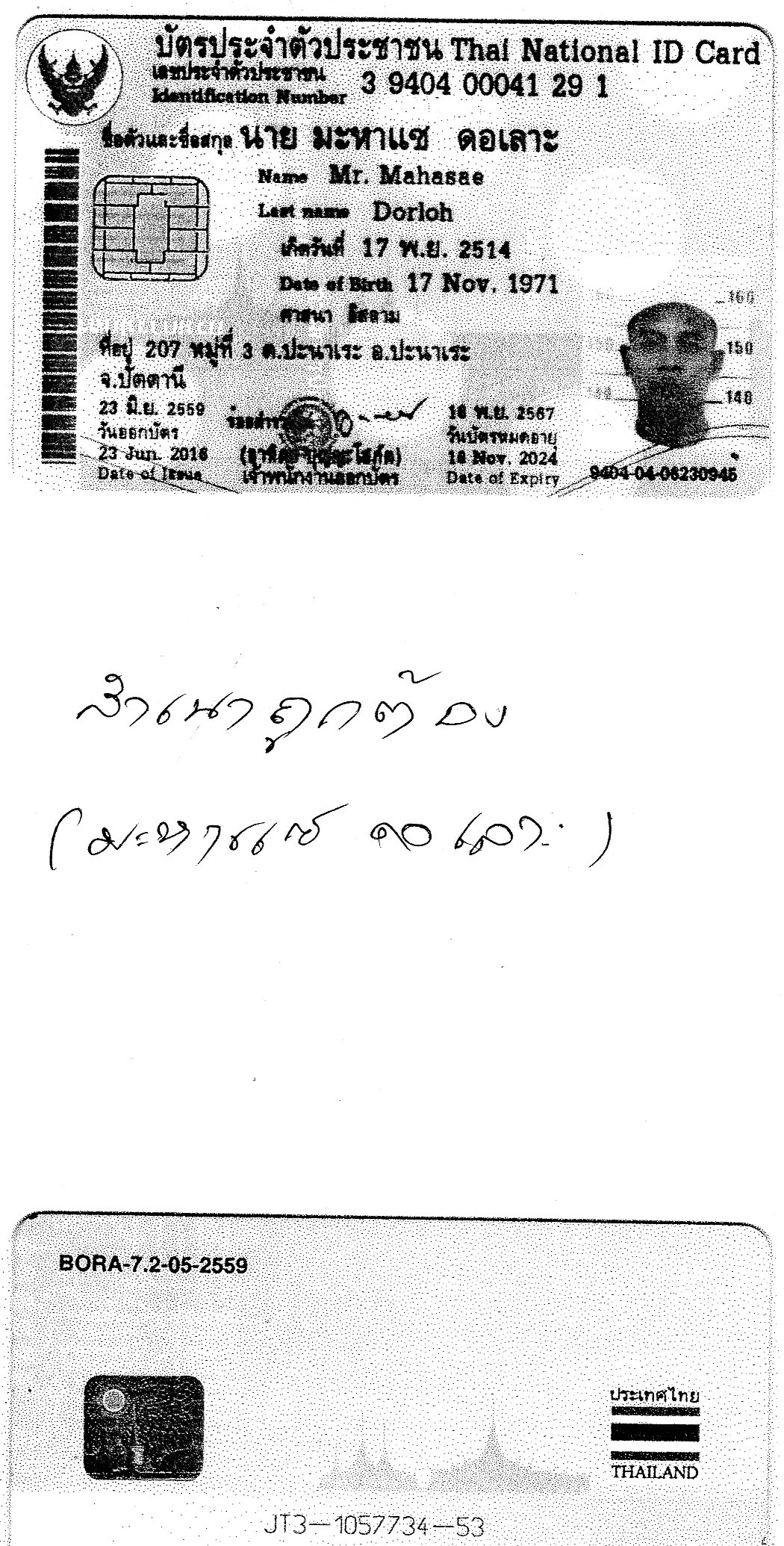 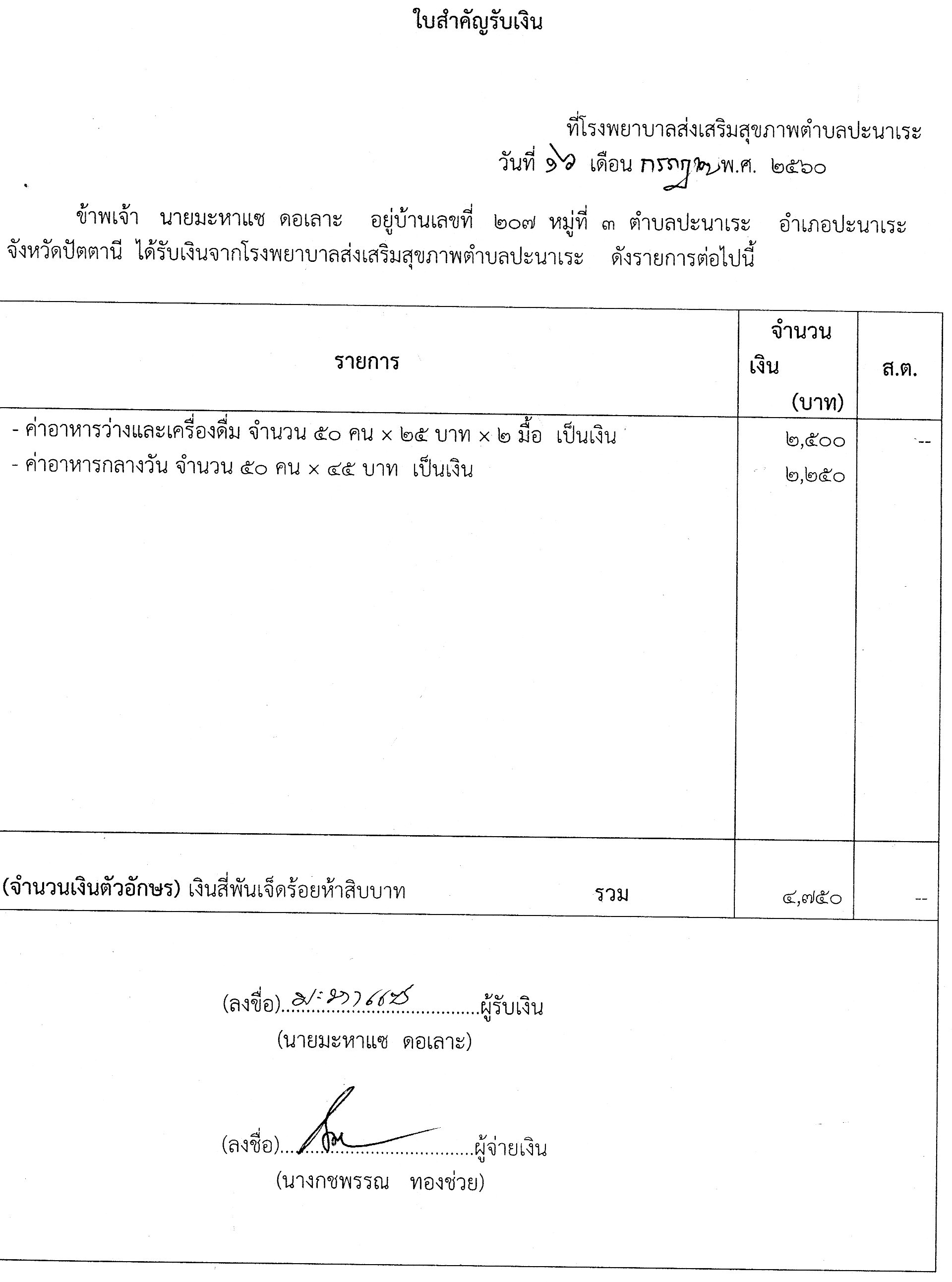 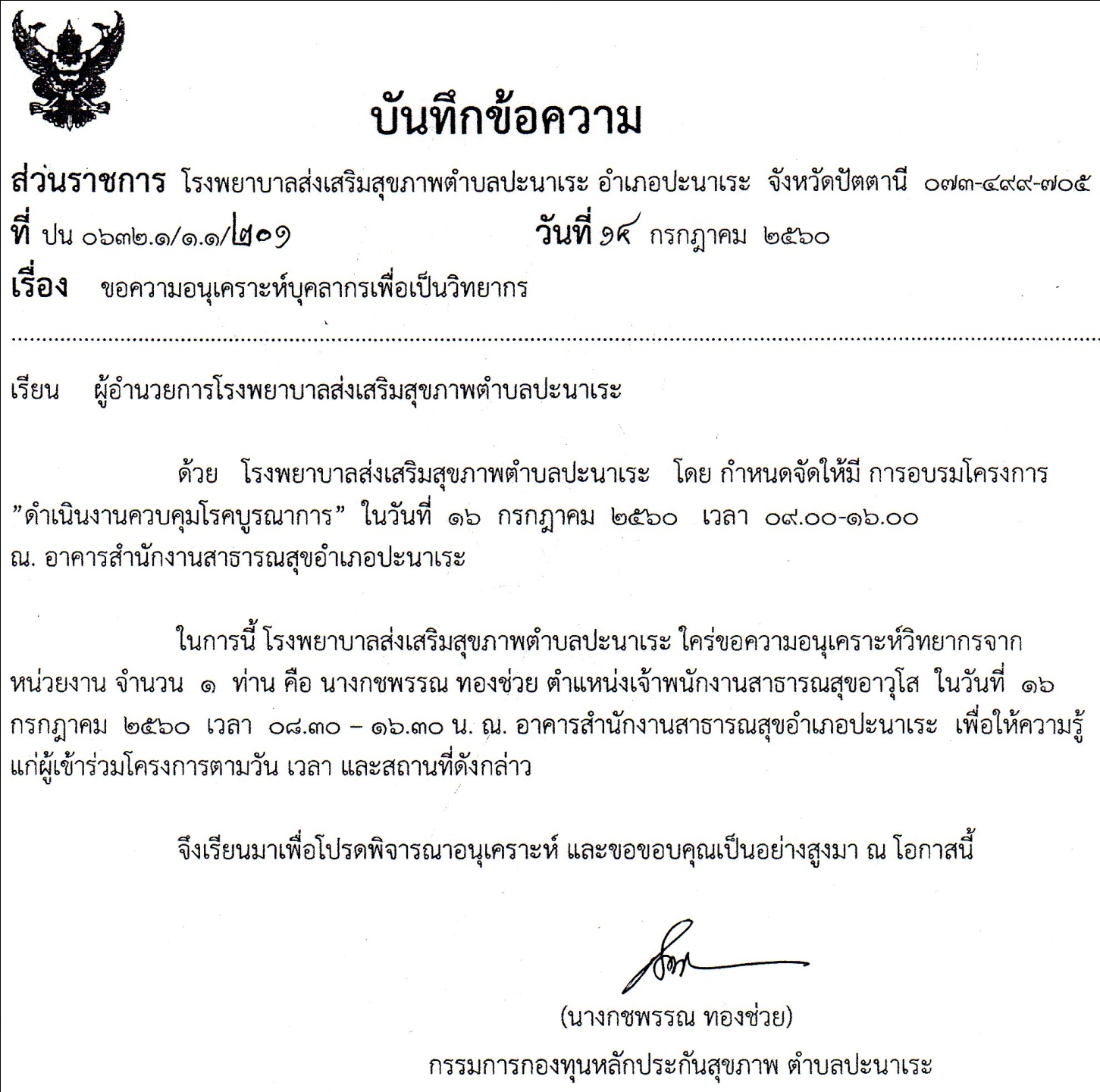 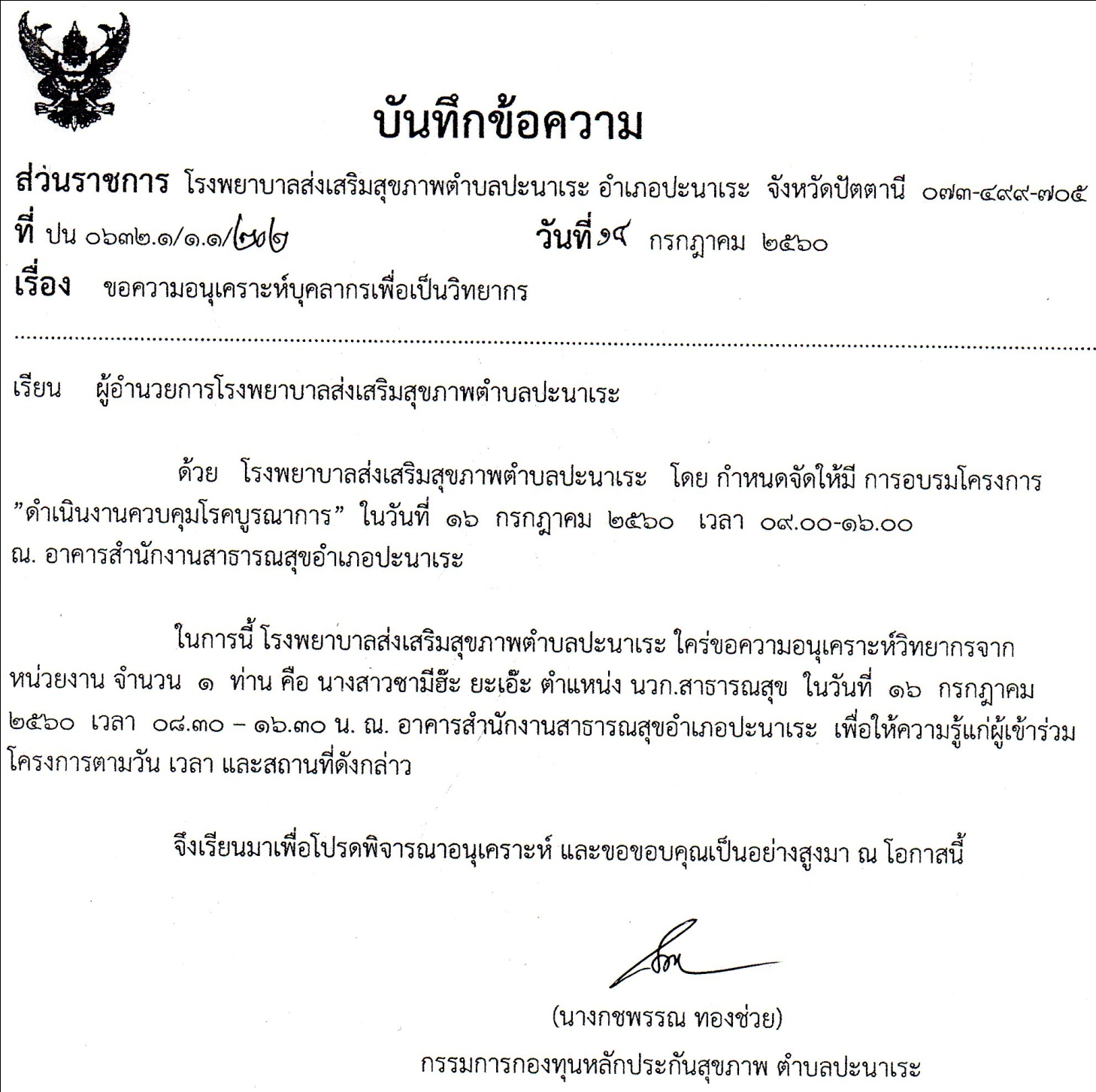 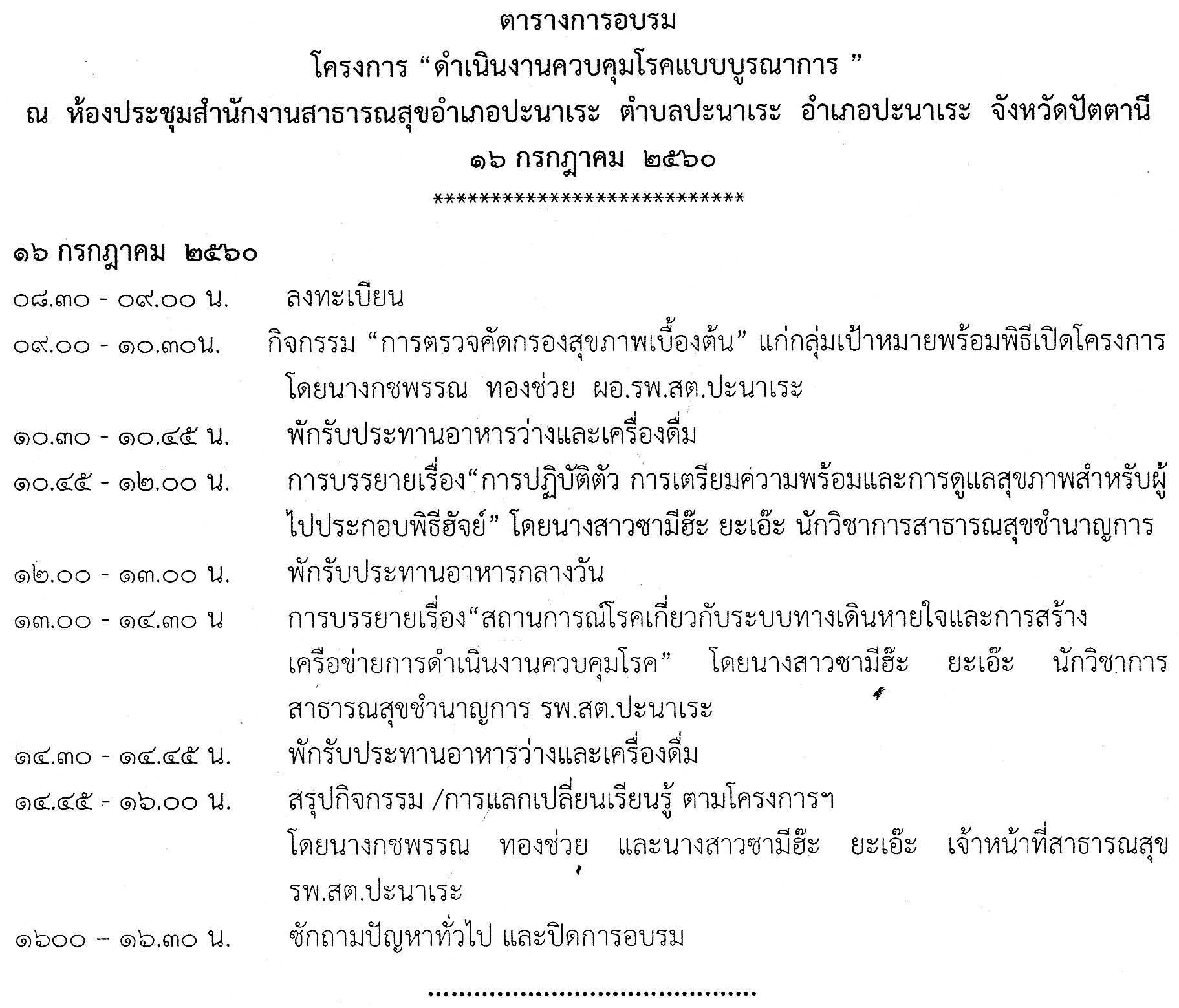 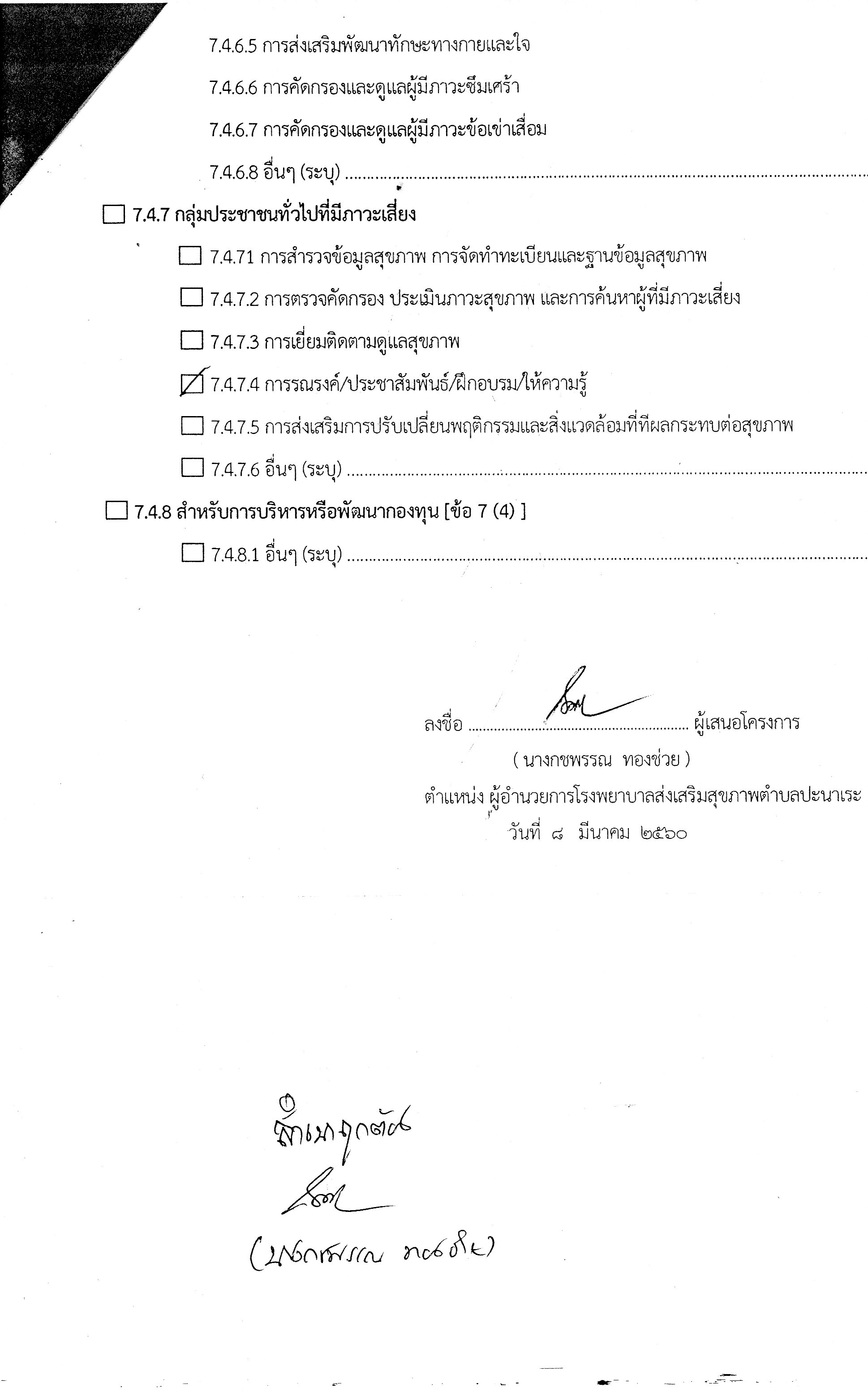 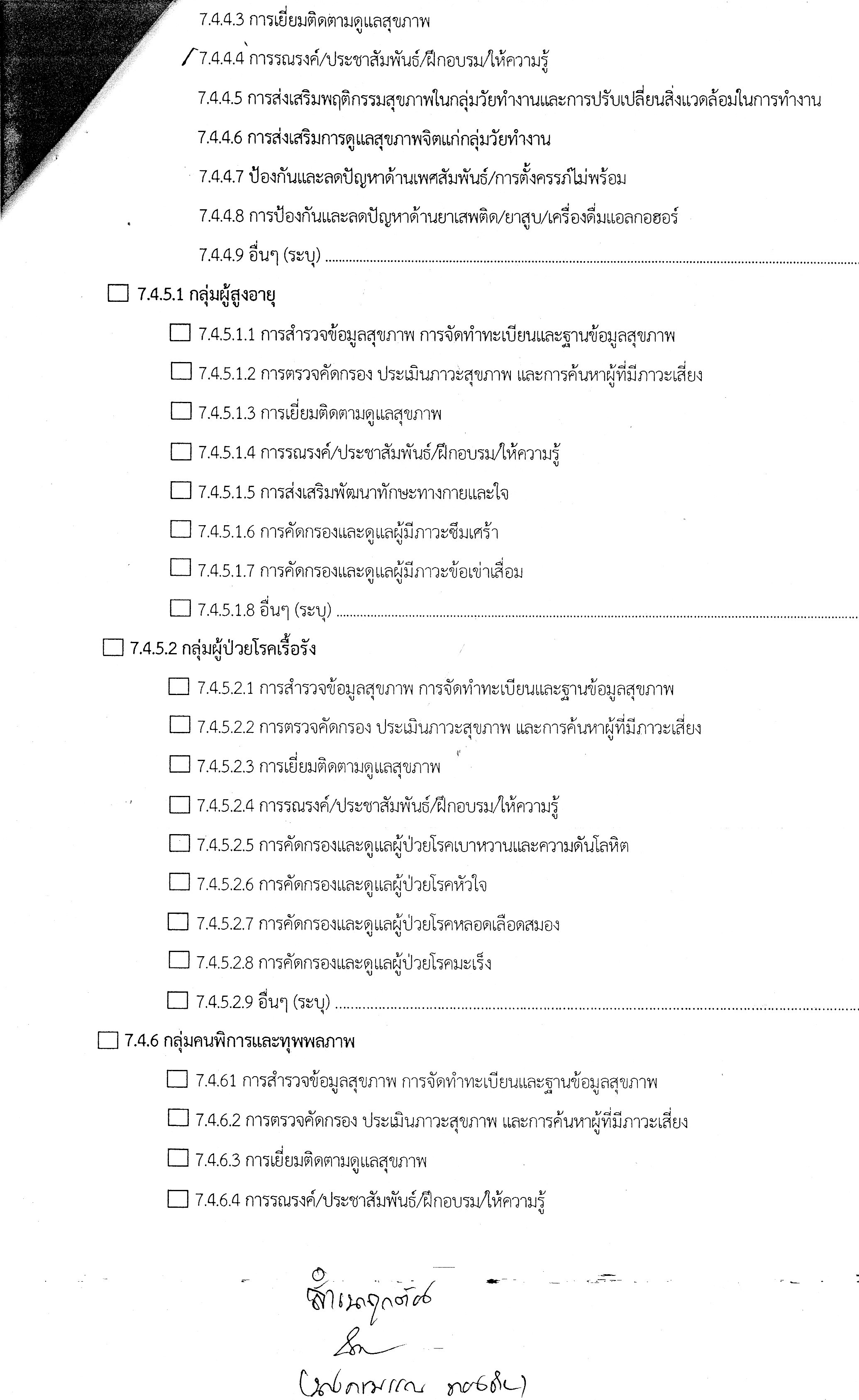 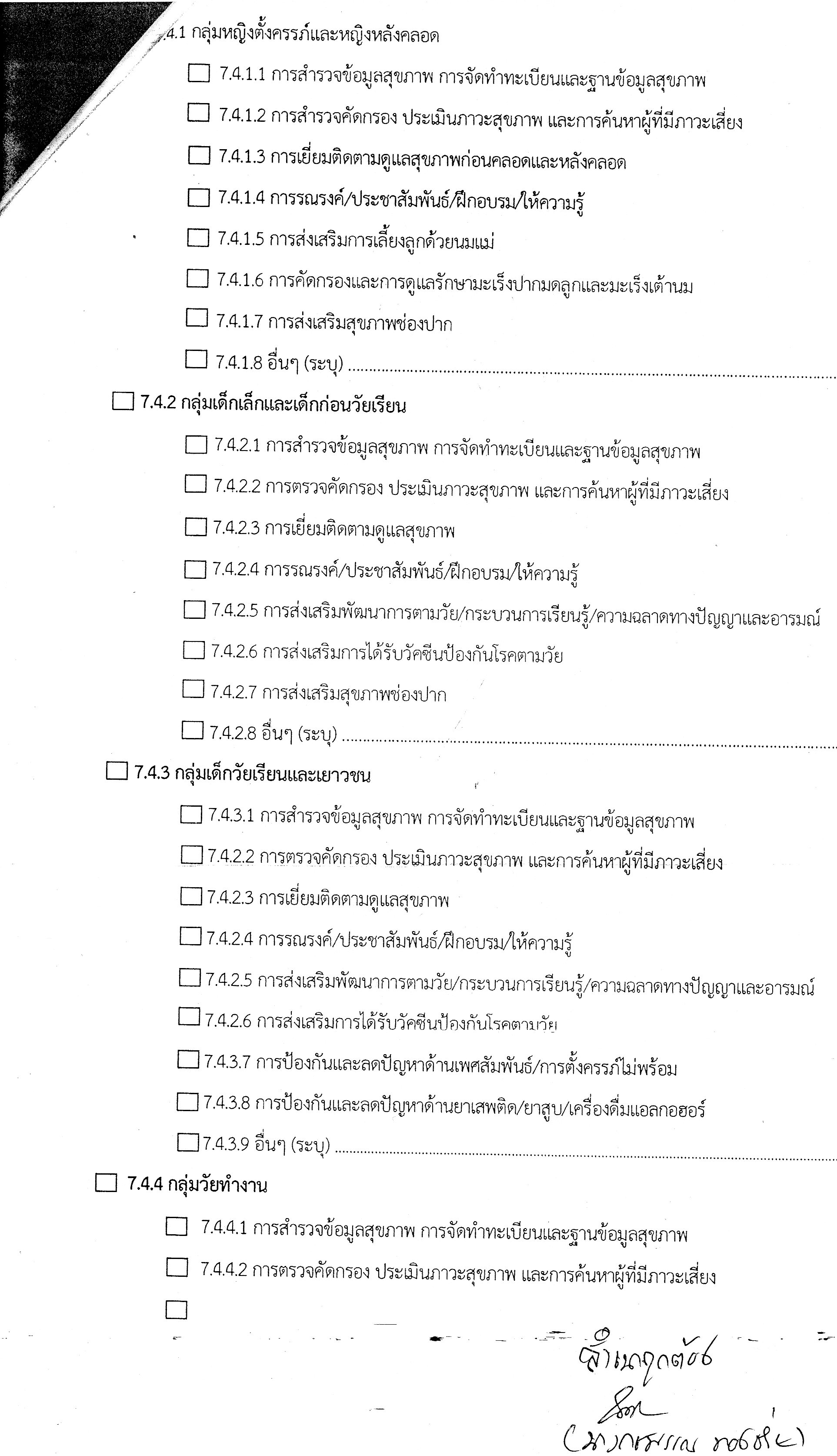 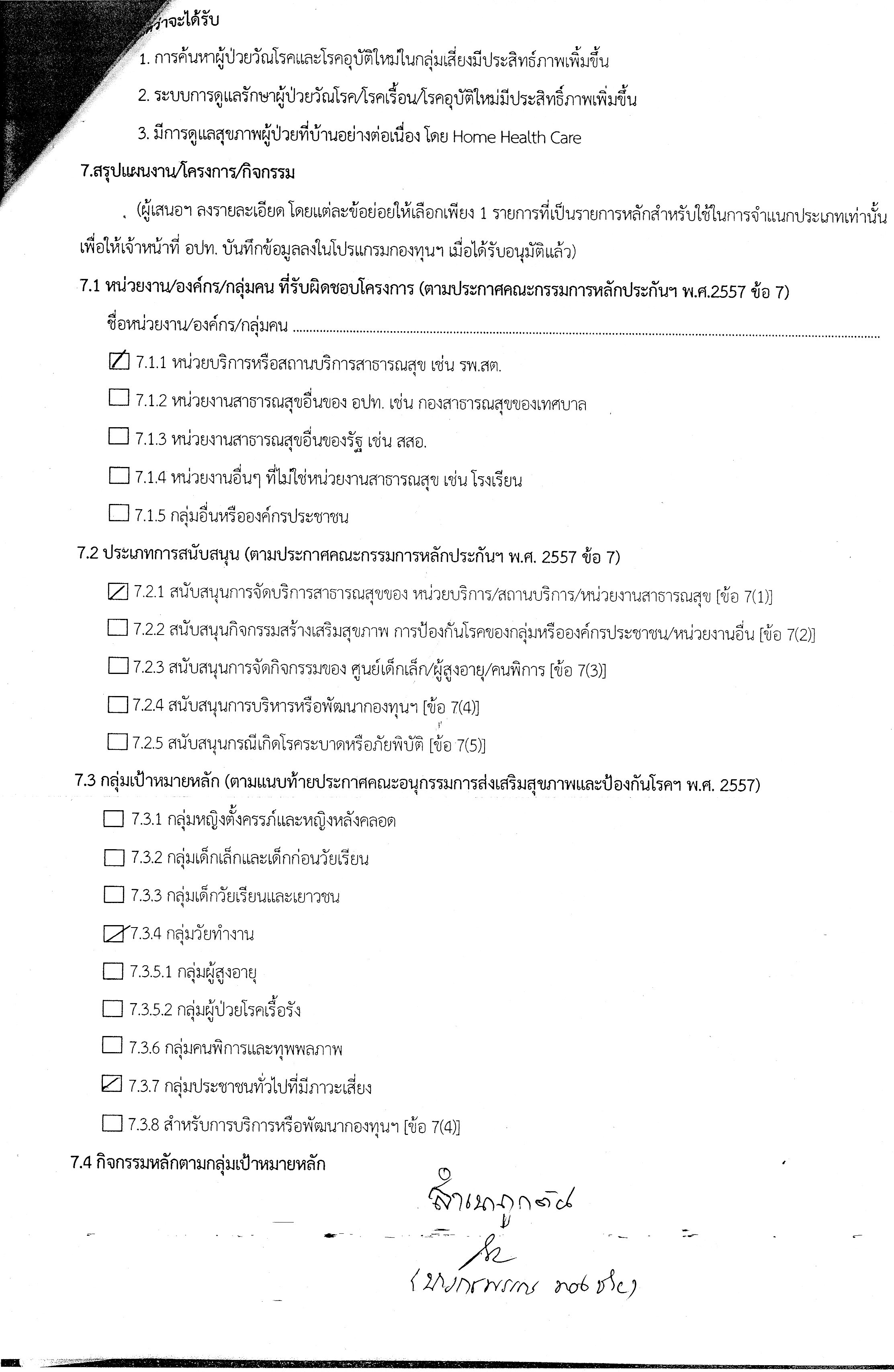 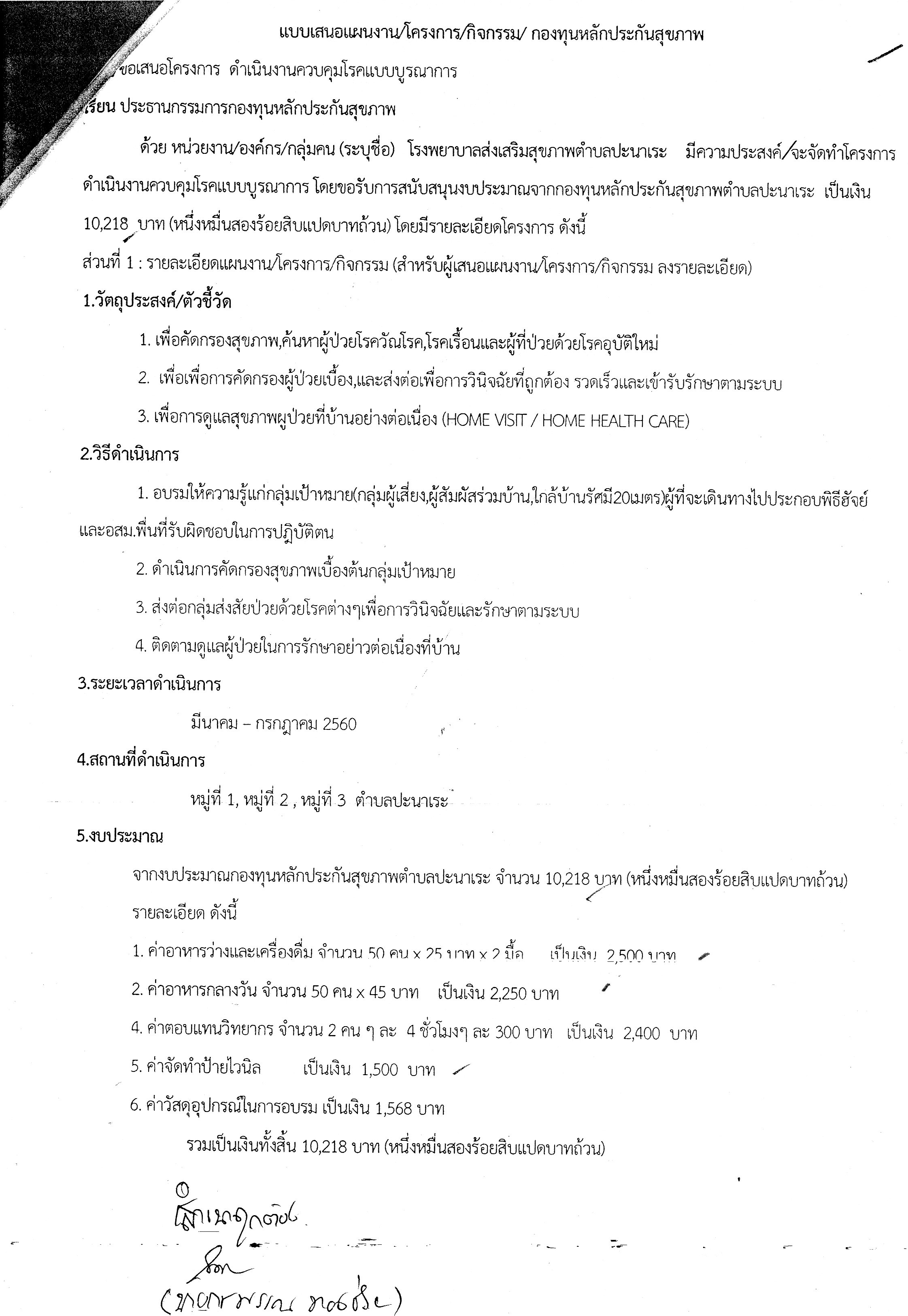 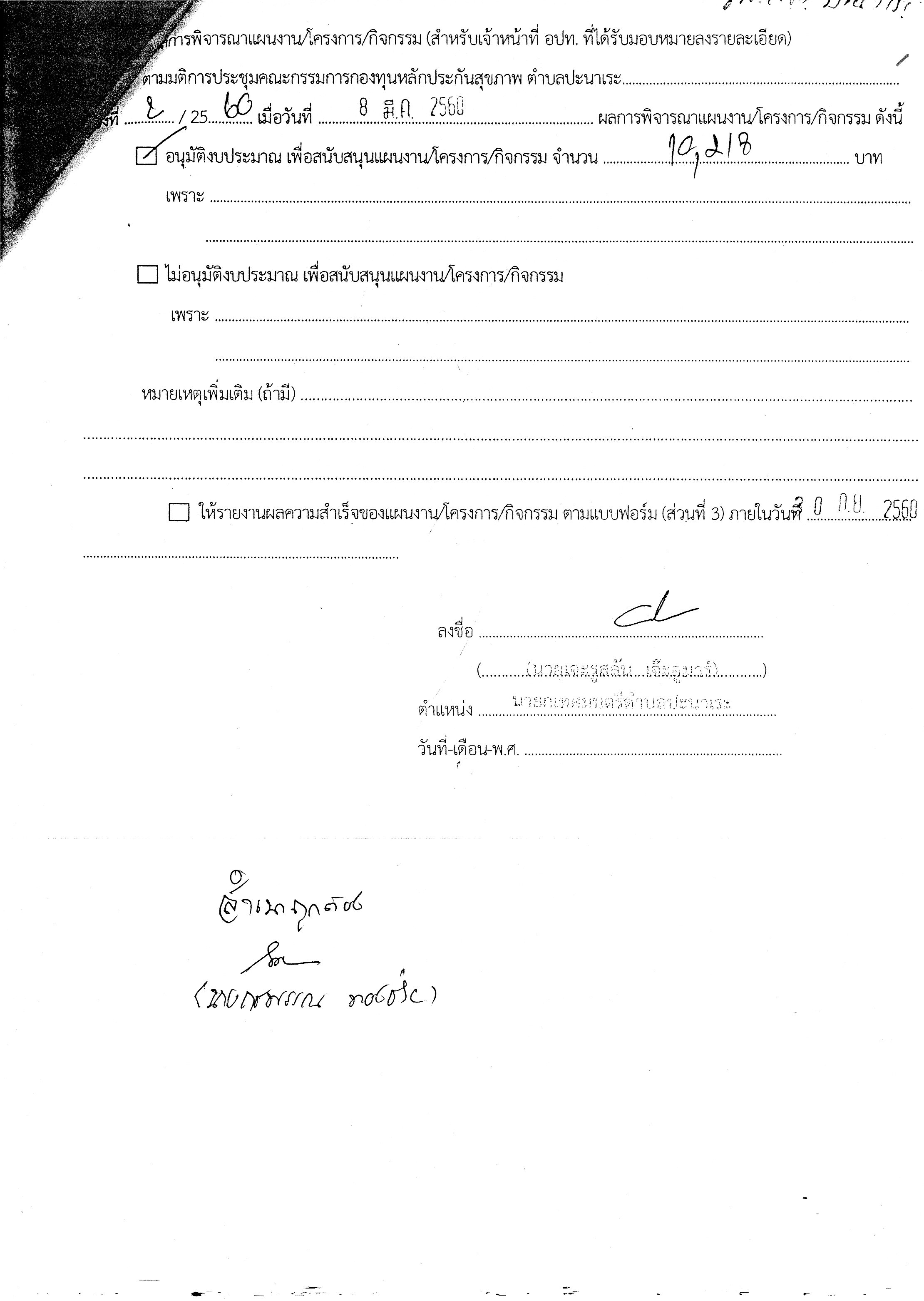 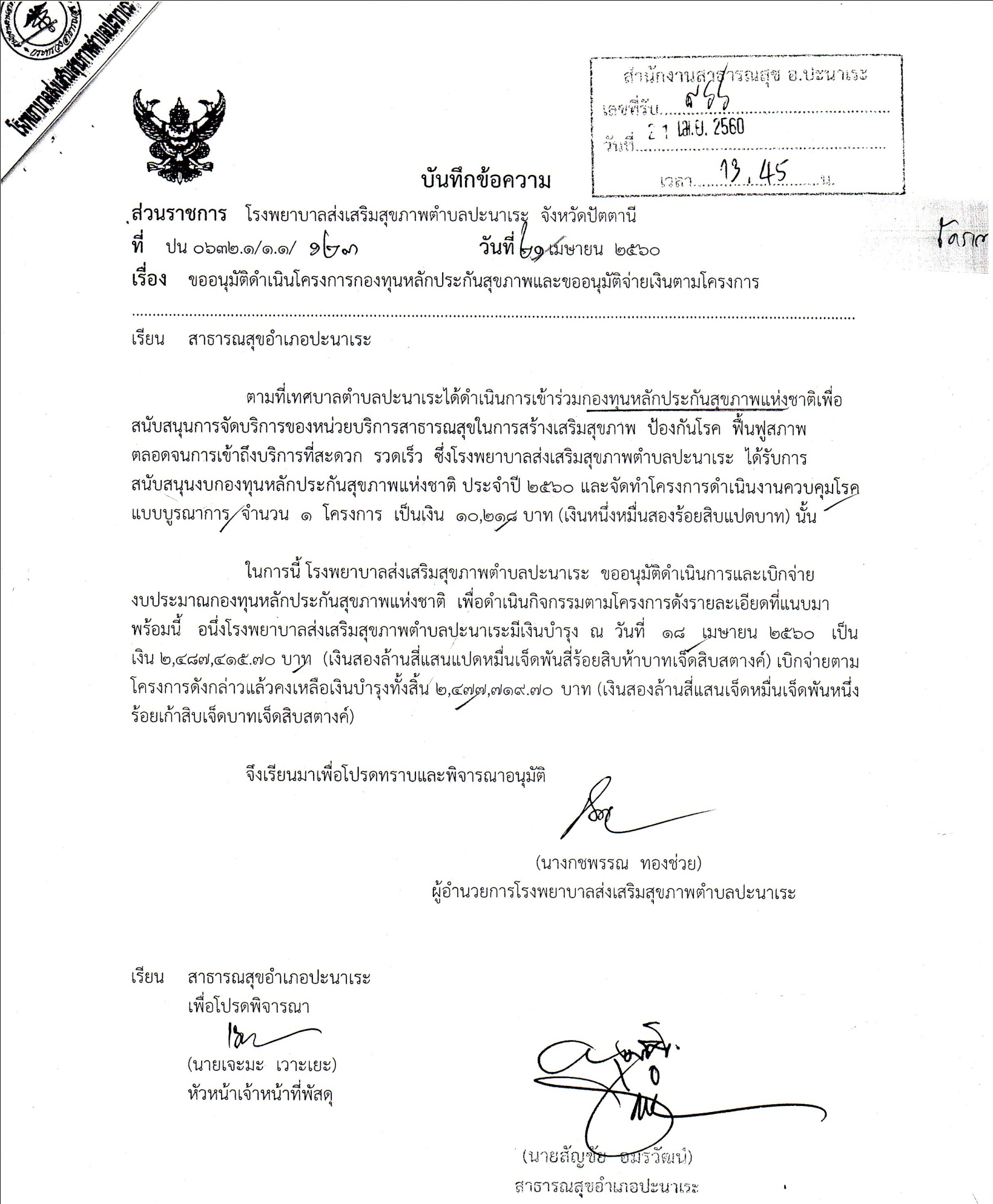 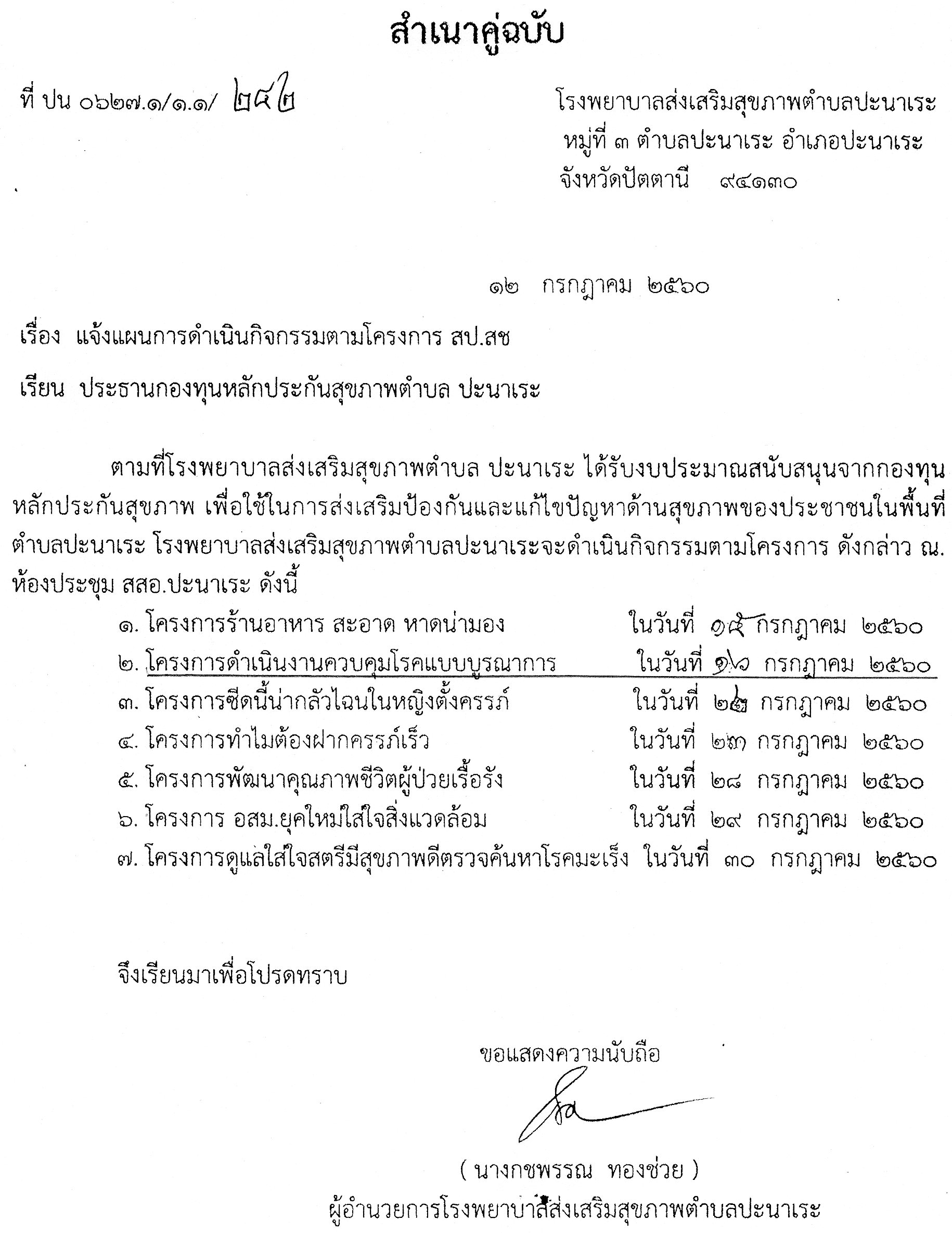 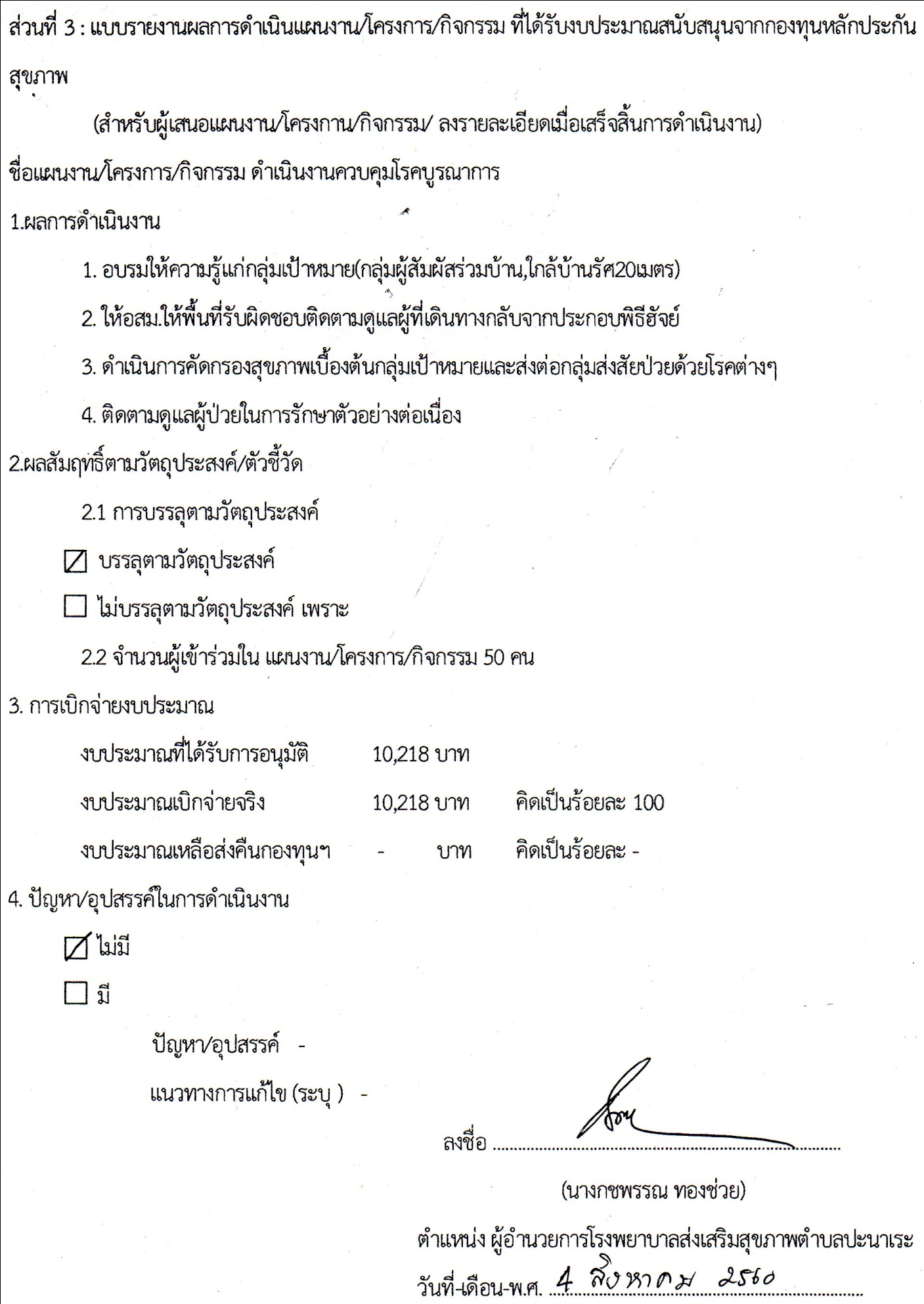 